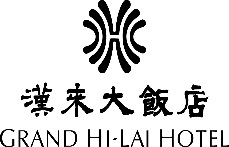 員工編號：員工編號：員工編號：員工編號：員工編號：員工編號：員工編號：員工編號：申請職位Position Applied for申請職位Position Applied for申請職位Position Applied for申請職位Position Applied for申請職位Position Applied for申請職位Position Applied for申請職位Position Applied for申請職位Position Applied for申請職位Position Applied for申請職位Position Applied for申請職位Position Applied for可上班日期Date of Availability可上班日期Date of Availability可上班日期Date of Availability可上班日期Date of Availability可上班日期Date of Availability可上班日期Date of Availability可上班日期Date of Availability可上班日期Date of Availability可上班日期Date of Availability可上班日期Date of Availability可上班日期Date of Availability可上班日期Date of Availability可上班日期Date of Availability請貼個人照片Photo請貼個人照片Photo請貼個人照片Photo請貼個人照片Photo請貼個人照片Photo請貼個人照片Photo中文姓名Chinese Name中文姓名Chinese Name中文姓名Chinese Name中文姓名Chinese Name中文姓名Chinese Name中文姓名Chinese Name英文名English Name英文名English Name英文名English Name英文名English Name英文名English Name英文名English Name英文名English Name英文名English Name英文名English Name英文名English Name英文名English Name英文名English Name英文名English Name英文名English Name英文名English Name英文名English Name英文名English Name英文名English Name請貼個人照片Photo請貼個人照片Photo請貼個人照片Photo請貼個人照片Photo請貼個人照片Photo請貼個人照片Photo身分證統一編號ID. Card No.身分證統一編號ID. Card No.身分證統一編號ID. Card No.身分證統一編號ID. Card No.身分證統一編號ID. Card No.身分證統一編號ID. Card No.出生年月日Date  of  birth出生年月日Date  of  birth出生年月日Date  of  birth出生年月日Date  of  birth出生年月日Date  of  birth出生年月日Date  of  birth        年月日        年月日        年月日        年月日        年月日        年月日        年月日        年月日        年月日        年月日        年月日        年月日請貼個人照片Photo請貼個人照片Photo請貼個人照片Photo請貼個人照片Photo請貼個人照片Photo請貼個人照片Photo戶籍地址□□□-□□Permanent address戶籍地址□□□-□□Permanent address戶籍地址□□□-□□Permanent address戶籍地址□□□-□□Permanent address戶籍地址□□□-□□Permanent address戶籍地址□□□-□□Permanent address戶籍地址□□□-□□Permanent address戶籍地址□□□-□□Permanent address戶籍地址□□□-□□Permanent address戶籍地址□□□-□□Permanent address戶籍地址□□□-□□Permanent address戶籍地址□□□-□□Permanent address戶籍地址□□□-□□Permanent address戶籍地址□□□-□□Permanent address戶籍地址□□□-□□Permanent address戶籍地址□□□-□□Permanent address戶籍地址□□□-□□Permanent address戶籍地址□□□-□□Permanent address戶籍地址□□□-□□Permanent address戶籍地址□□□-□□Permanent address戶籍地址□□□-□□Permanent address戶籍地址□□□-□□Permanent address戶籍地址□□□-□□Permanent address戶籍地址□□□-□□Permanent address請貼個人照片Photo請貼個人照片Photo請貼個人照片Photo請貼個人照片Photo請貼個人照片Photo請貼個人照片Photo通訊地址□□□-□□Present address通訊地址□□□-□□Present address通訊地址□□□-□□Present address通訊地址□□□-□□Present address通訊地址□□□-□□Present address通訊地址□□□-□□Present address通訊地址□□□-□□Present address通訊地址□□□-□□Present address通訊地址□□□-□□Present address通訊地址□□□-□□Present address通訊地址□□□-□□Present address通訊地址□□□-□□Present address通訊地址□□□-□□Present address通訊地址□□□-□□Present address通訊地址□□□-□□Present address通訊地址□□□-□□Present address通訊地址□□□-□□Present address通訊地址□□□-□□Present address通訊地址□□□-□□Present address通訊地址□□□-□□Present address通訊地址□□□-□□Present address通訊地址□□□-□□Present address通訊地址□□□-□□Present address通訊地址□□□-□□Present address請貼個人照片Photo請貼個人照片Photo請貼個人照片Photo請貼個人照片Photo請貼個人照片Photo請貼個人照片Photo住宅電話TEL.住宅電話TEL.住宅電話TEL.住宅電話TEL.住宅電話TEL.住宅電話TEL.住宅電話TEL.行動電話Mobile phone行動電話Mobile phone行動電話Mobile phone行動電話Mobile phone行動電話Mobile phone行動電話Mobile phone行動電話Mobile phone行動電話Mobile phone行動電話Mobile phone行動電話Mobile phone行動電話Mobile phone電子信箱E-Mail電子信箱E-Mail電子信箱E-Mail電子信箱E-Mail電子信箱E-Mail電子信箱E-Mail電子信箱E-Mail電子信箱E-Mail電子信箱E-Mail電子信箱E-Mail電子信箱E-Mail電子信箱E-Mail其他聯絡方式Other contact number(Skype/Line/Facebook)其他聯絡方式Other contact number(Skype/Line/Facebook)其他聯絡方式Other contact number(Skype/Line/Facebook)其他聯絡方式Other contact number(Skype/Line/Facebook)其他聯絡方式Other contact number(Skype/Line/Facebook)其他聯絡方式Other contact number(Skype/Line/Facebook)其他聯絡方式Other contact number(Skype/Line/Facebook)其他聯絡方式Other contact number(Skype/Line/Facebook)其他聯絡方式Other contact number(Skype/Line/Facebook)其他聯絡方式Other contact number(Skype/Line/Facebook)其他聯絡方式Other contact number(Skype/Line/Facebook)其他聯絡方式Other contact number(Skype/Line/Facebook)其他聯絡方式Other contact number(Skype/Line/Facebook)其他聯絡方式Other contact number(Skype/Line/Facebook)其他聯絡方式Other contact number(Skype/Line/Facebook)其他聯絡方式Other contact number(Skype/Line/Facebook)其他聯絡方式Other contact number(Skype/Line/Facebook)其他聯絡方式Other contact number(Skype/Line/Facebook)其他聯絡方式Other contact number(Skype/Line/Facebook)其他聯絡方式Other contact number(Skype/Line/Facebook)其他聯絡方式Other contact number(Skype/Line/Facebook)其他聯絡方式Other contact number(Skype/Line/Facebook)其他聯絡方式Other contact number(Skype/Line/Facebook)其他聯絡方式Other contact number(Skype/Line/Facebook)其他聯絡方式Other contact number(Skype/Line/Facebook)其他聯絡方式Other contact number(Skype/Line/Facebook)其他聯絡方式Other contact number(Skype/Line/Facebook)其他聯絡方式Other contact number(Skype/Line/Facebook)其他聯絡方式Other contact number(Skype/Line/Facebook)其他聯絡方式Other contact number(Skype/Line/Facebook)緊急事故聯絡人Emergency Contact姓名                           關係                        電話Name                           Relationship                 TEL.姓名                           關係                        電話Name                           Relationship                 TEL.姓名                           關係                        電話Name                           Relationship                 TEL.姓名                           關係                        電話Name                           Relationship                 TEL.姓名                           關係                        電話Name                           Relationship                 TEL.姓名                           關係                        電話Name                           Relationship                 TEL.姓名                           關係                        電話Name                           Relationship                 TEL.姓名                           關係                        電話Name                           Relationship                 TEL.姓名                           關係                        電話Name                           Relationship                 TEL.姓名                           關係                        電話Name                           Relationship                 TEL.姓名                           關係                        電話Name                           Relationship                 TEL.姓名                           關係                        電話Name                           Relationship                 TEL.姓名                           關係                        電話Name                           Relationship                 TEL.姓名                           關係                        電話Name                           Relationship                 TEL.姓名                           關係                        電話Name                           Relationship                 TEL.姓名                           關係                        電話Name                           Relationship                 TEL.姓名                           關係                        電話Name                           Relationship                 TEL.姓名                           關係                        電話Name                           Relationship                 TEL.姓名                           關係                        電話Name                           Relationship                 TEL.姓名                           關係                        電話Name                           Relationship                 TEL.姓名                           關係                        電話Name                           Relationship                 TEL.姓名                           關係                        電話Name                           Relationship                 TEL.姓名                           關係                        電話Name                           Relationship                 TEL.姓名                           關係                        電話Name                           Relationship                 TEL.姓名                           關係                        電話Name                           Relationship                 TEL.姓名                           關係                        電話Name                           Relationship                 TEL.姓名                           關係                        電話Name                           Relationship                 TEL.姓名                           關係                        電話Name                           Relationship                 TEL.姓名                           關係                        電話Name                           Relationship                 TEL.緊急事故聯絡人Emergency Contact通訊地址□□□-□□Present address通訊地址□□□-□□Present address通訊地址□□□-□□Present address通訊地址□□□-□□Present address通訊地址□□□-□□Present address通訊地址□□□-□□Present address通訊地址□□□-□□Present address通訊地址□□□-□□Present address通訊地址□□□-□□Present address通訊地址□□□-□□Present address通訊地址□□□-□□Present address通訊地址□□□-□□Present address通訊地址□□□-□□Present address通訊地址□□□-□□Present address通訊地址□□□-□□Present address通訊地址□□□-□□Present address通訊地址□□□-□□Present address通訊地址□□□-□□Present address通訊地址□□□-□□Present address通訊地址□□□-□□Present address通訊地址□□□-□□Present address通訊地址□□□-□□Present address通訊地址□□□-□□Present address通訊地址□□□-□□Present address通訊地址□□□-□□Present address通訊地址□□□-□□Present address通訊地址□□□-□□Present address通訊地址□□□-□□Present address通訊地址□□□-□□Present addressThis section is for non-resident application only(下一欄僅供非本國人填寫)This section is for non-resident application only(下一欄僅供非本國人填寫)This section is for non-resident application only(下一欄僅供非本國人填寫)This section is for non-resident application only(下一欄僅供非本國人填寫)This section is for non-resident application only(下一欄僅供非本國人填寫)This section is for non-resident application only(下一欄僅供非本國人填寫)This section is for non-resident application only(下一欄僅供非本國人填寫)This section is for non-resident application only(下一欄僅供非本國人填寫)This section is for non-resident application only(下一欄僅供非本國人填寫)This section is for non-resident application only(下一欄僅供非本國人填寫)This section is for non-resident application only(下一欄僅供非本國人填寫)This section is for non-resident application only(下一欄僅供非本國人填寫)This section is for non-resident application only(下一欄僅供非本國人填寫)This section is for non-resident application only(下一欄僅供非本國人填寫)This section is for non-resident application only(下一欄僅供非本國人填寫)This section is for non-resident application only(下一欄僅供非本國人填寫)This section is for non-resident application only(下一欄僅供非本國人填寫)This section is for non-resident application only(下一欄僅供非本國人填寫)This section is for non-resident application only(下一欄僅供非本國人填寫)This section is for non-resident application only(下一欄僅供非本國人填寫)This section is for non-resident application only(下一欄僅供非本國人填寫)This section is for non-resident application only(下一欄僅供非本國人填寫)This section is for non-resident application only(下一欄僅供非本國人填寫)This section is for non-resident application only(下一欄僅供非本國人填寫)This section is for non-resident application only(下一欄僅供非本國人填寫)This section is for non-resident application only(下一欄僅供非本國人填寫)This section is for non-resident application only(下一欄僅供非本國人填寫)This section is for non-resident application only(下一欄僅供非本國人填寫)This section is for non-resident application only(下一欄僅供非本國人填寫)This section is for non-resident application only(下一欄僅供非本國人填寫)國籍Citizenship國籍Citizenship國籍Citizenship國籍CitizenshipPassporttoPassporttoPassporttoPassporttoPassporttoPassporttoPassporttoPassporttoPassporttoPassporttoPassporttoIssuedbyIssuedbyIssuedbyIssuedbyIssuedbyIssuedbyIssuedbyIssuedbyIssuedbyIssuedbyValiduntilValiduntilValiduntilValiduntilValiduntil教育EDUCATION教育EDUCATION教育EDUCATION教育EDUCATION教育EDUCATION教育EDUCATION教育EDUCATION教育EDUCATION教育EDUCATION教育EDUCATION教育EDUCATION教育EDUCATION教育EDUCATION教育EDUCATION教育EDUCATION教育EDUCATION教育EDUCATION教育EDUCATION教育EDUCATION教育EDUCATION教育EDUCATION教育EDUCATION教育EDUCATION教育EDUCATION教育EDUCATION教育EDUCATION教育EDUCATION教育EDUCATION教育EDUCATION教育EDUCATION教育程度Educational Level教育程度Educational Level教育程度Educational Level教育程度Educational Level學校或受訓機構名稱Name of Institutions學校或受訓機構名稱Name of Institutions學校或受訓機構名稱Name of Institutions學校或受訓機構名稱Name of Institutions學校或受訓機構名稱Name of Institutions學校或受訓機構名稱Name of Institutions學校或受訓機構名稱Name of Institutions學校或受訓機構名稱Name of Institutions學校或受訓機構名稱Name of Institutions學校或受訓機構名稱Name of Institutions時間時間時間時間時間時間時間主要課程Major course主要課程Major course主要課程Major course主要課程Major course主要課程Major course主要課程Major course主要課程Major course畢(肄)業Degree畢(肄)業Degree教育程度Educational Level教育程度Educational Level教育程度Educational Level教育程度Educational Level學校或受訓機構名稱Name of Institutions學校或受訓機構名稱Name of Institutions學校或受訓機構名稱Name of Institutions學校或受訓機構名稱Name of Institutions學校或受訓機構名稱Name of Institutions學校或受訓機構名稱Name of Institutions學校或受訓機構名稱Name of Institutions學校或受訓機構名稱Name of Institutions學校或受訓機構名稱Name of Institutions學校或受訓機構名稱Name of Institutions由Form由Form由Form至To至To至To至To主要課程Major course主要課程Major course主要課程Major course主要課程Major course主要課程Major course主要課程Major course主要課程Major course畢(肄)業Degree畢(肄)業Degree碩士Master Degree碩士Master Degree碩士Master Degree碩士Master Degree年   月年   月年   月年   月年   月年   月年   月(二)四技/大學2 or 4 Years College/Uni.(二)四技/大學2 or 4 Years College/Uni.(二)四技/大學2 or 4 Years College/Uni.(二)四技/大學2 or 4 Years College/Uni.年   月年   月年   月年   月年   月年   月年   月專科學校(二、三、五專)2,3 or 5 Years College專科學校(二、三、五專)2,3 or 5 Years College專科學校(二、三、五專)2,3 or 5 Years College專科學校(二、三、五專)2,3 or 5 Years College年   月年   月年   月年   月年   月年   月年   月高中/職Senior High of Vocational School高中/職Senior High of Vocational School高中/職Senior High of Vocational School高中/職Senior High of Vocational School年   月年   月年   月年   月年   月年   月年   月其他Others其他Others其他Others其他Others年   月年   月年   月年   月年   月年   月年   月經歷EMPLOYMENT RECORD (請依最近的經歷優先填寫)經歷EMPLOYMENT RECORD (請依最近的經歷優先填寫)經歷EMPLOYMENT RECORD (請依最近的經歷優先填寫)經歷EMPLOYMENT RECORD (請依最近的經歷優先填寫)經歷EMPLOYMENT RECORD (請依最近的經歷優先填寫)經歷EMPLOYMENT RECORD (請依最近的經歷優先填寫)經歷EMPLOYMENT RECORD (請依最近的經歷優先填寫)經歷EMPLOYMENT RECORD (請依最近的經歷優先填寫)經歷EMPLOYMENT RECORD (請依最近的經歷優先填寫)經歷EMPLOYMENT RECORD (請依最近的經歷優先填寫)經歷EMPLOYMENT RECORD (請依最近的經歷優先填寫)經歷EMPLOYMENT RECORD (請依最近的經歷優先填寫)經歷EMPLOYMENT RECORD (請依最近的經歷優先填寫)經歷EMPLOYMENT RECORD (請依最近的經歷優先填寫)經歷EMPLOYMENT RECORD (請依最近的經歷優先填寫)經歷EMPLOYMENT RECORD (請依最近的經歷優先填寫)經歷EMPLOYMENT RECORD (請依最近的經歷優先填寫)經歷EMPLOYMENT RECORD (請依最近的經歷優先填寫)經歷EMPLOYMENT RECORD (請依最近的經歷優先填寫)經歷EMPLOYMENT RECORD (請依最近的經歷優先填寫)經歷EMPLOYMENT RECORD (請依最近的經歷優先填寫)經歷EMPLOYMENT RECORD (請依最近的經歷優先填寫)經歷EMPLOYMENT RECORD (請依最近的經歷優先填寫)經歷EMPLOYMENT RECORD (請依最近的經歷優先填寫)經歷EMPLOYMENT RECORD (請依最近的經歷優先填寫)經歷EMPLOYMENT RECORD (請依最近的經歷優先填寫)經歷EMPLOYMENT RECORD (請依最近的經歷優先填寫)經歷EMPLOYMENT RECORD (請依最近的經歷優先填寫)經歷EMPLOYMENT RECORD (請依最近的經歷優先填寫)經歷EMPLOYMENT RECORD (請依最近的經歷優先填寫)服務機構Employers服務機構Employers服務機構Employers任職期間Period任職期間Period任職期間Period任職期間Period任職期間Period任職期間Period任職期間Period工作性質Nature of business工作性質Nature of business工作性質Nature of business工作性質Nature of business工作性質Nature of business工作性質Nature of business工作性質Nature of business職位Positions職位Positions職位Positions職位Positions職位Positions薪資Salary薪資Salary薪資Salary薪資Salary薪資Salary離職原因Reason for Resign離職原因Reason for Resign離職原因Reason for Resign語言及其他LANGUAGE & OTHER QUALIFICATIONS語言及其他LANGUAGE & OTHER QUALIFICATIONS語言及其他LANGUAGE & OTHER QUALIFICATIONS語言及其他LANGUAGE & OTHER QUALIFICATIONS語言及其他LANGUAGE & OTHER QUALIFICATIONS語言及其他LANGUAGE & OTHER QUALIFICATIONS語言及其他LANGUAGE & OTHER QUALIFICATIONS語言及其他LANGUAGE & OTHER QUALIFICATIONS語言及其他LANGUAGE & OTHER QUALIFICATIONS語言及其他LANGUAGE & OTHER QUALIFICATIONS語言及其他LANGUAGE & OTHER QUALIFICATIONS語言及其他LANGUAGE & OTHER QUALIFICATIONS語言及其他LANGUAGE & OTHER QUALIFICATIONS語言及其他LANGUAGE & OTHER QUALIFICATIONS語言及其他LANGUAGE & OTHER QUALIFICATIONS語言及其他LANGUAGE & OTHER QUALIFICATIONS語言及其他LANGUAGE & OTHER QUALIFICATIONS語言及其他LANGUAGE & OTHER QUALIFICATIONS語言及其他LANGUAGE & OTHER QUALIFICATIONS語言及其他LANGUAGE & OTHER QUALIFICATIONS語言及其他LANGUAGE & OTHER QUALIFICATIONS語言及其他LANGUAGE & OTHER QUALIFICATIONS語言及其他LANGUAGE & OTHER QUALIFICATIONS語言及其他LANGUAGE & OTHER QUALIFICATIONS語言及其他LANGUAGE & OTHER QUALIFICATIONS語言及其他LANGUAGE & OTHER QUALIFICATIONS語言及其他LANGUAGE & OTHER QUALIFICATIONS語言及其他LANGUAGE & OTHER QUALIFICATIONS語言及其他LANGUAGE & OTHER QUALIFICATIONS語言及其他LANGUAGE & OTHER QUALIFICATIONS語言Languages語言Languages說Speaking說Speaking說Speaking說Speaking說Speaking說Speaking說Speaking說Speaking說Speaking說Speaking說Speaking寫Writing寫Writing寫Writing寫Writing寫Writing寫Writing寫Writing寫Writing寫Writing寫Writing聽Listening聽Listening聽Listening聽Listening聽Listening聽Listening聽Listening語言Languages語言Languages佳EX.佳EX.佳EX.良G.良G.良G.良G.可F.可F.可F.可F.佳EX.佳EX.佳EX.良G.良G.良G.可F.可F.可F.可F.佳EX.佳EX.佳EX.良G.良G.良G.可F.  文English  文English日  文Japanese日  文Japanese台語/客語Taiwanese/Hakka台語/客語Taiwanese/Hakka其他(        )Others其他(        )Others家庭記錄FAMILY RECORD：下列資料依照個人意願填寫家庭記錄FAMILY RECORD：下列資料依照個人意願填寫家庭記錄FAMILY RECORD：下列資料依照個人意願填寫家庭記錄FAMILY RECORD：下列資料依照個人意願填寫家庭記錄FAMILY RECORD：下列資料依照個人意願填寫家庭記錄FAMILY RECORD：下列資料依照個人意願填寫家庭記錄FAMILY RECORD：下列資料依照個人意願填寫家庭記錄FAMILY RECORD：下列資料依照個人意願填寫家庭記錄FAMILY RECORD：下列資料依照個人意願填寫家庭記錄FAMILY RECORD：下列資料依照個人意願填寫家庭記錄FAMILY RECORD：下列資料依照個人意願填寫家庭記錄FAMILY RECORD：下列資料依照個人意願填寫家庭記錄FAMILY RECORD：下列資料依照個人意願填寫家庭記錄FAMILY RECORD：下列資料依照個人意願填寫家庭記錄FAMILY RECORD：下列資料依照個人意願填寫家庭記錄FAMILY RECORD：下列資料依照個人意願填寫家庭記錄FAMILY RECORD：下列資料依照個人意願填寫家庭記錄FAMILY RECORD：下列資料依照個人意願填寫家庭記錄FAMILY RECORD：下列資料依照個人意願填寫家庭記錄FAMILY RECORD：下列資料依照個人意願填寫家庭記錄FAMILY RECORD：下列資料依照個人意願填寫家庭記錄FAMILY RECORD：下列資料依照個人意願填寫家庭記錄FAMILY RECORD：下列資料依照個人意願填寫家庭記錄FAMILY RECORD：下列資料依照個人意願填寫家庭記錄FAMILY RECORD：下列資料依照個人意願填寫家庭記錄FAMILY RECORD：下列資料依照個人意願填寫家庭記錄FAMILY RECORD：下列資料依照個人意願填寫家庭記錄FAMILY RECORD：下列資料依照個人意願填寫家庭記錄FAMILY RECORD：下列資料依照個人意願填寫家庭記錄FAMILY RECORD：下列資料依照個人意願填寫家庭記錄FAMILY RECORD：下列資料依照個人意願填寫家庭記錄FAMILY RECORD：下列資料依照個人意願填寫家庭記錄FAMILY RECORD：下列資料依照個人意願填寫家庭記錄FAMILY RECORD：下列資料依照個人意願填寫家庭記錄FAMILY RECORD：下列資料依照個人意願填寫家庭記錄FAMILY RECORD：下列資料依照個人意願填寫家庭記錄FAMILY RECORD：下列資料依照個人意願填寫家庭記錄FAMILY RECORD：下列資料依照個人意願填寫家庭記錄FAMILY RECORD：下列資料依照個人意願填寫家庭記錄FAMILY RECORD：下列資料依照個人意願填寫家庭記錄FAMILY RECORD：下列資料依照個人意願填寫家庭記錄FAMILY RECORD：下列資料依照個人意願填寫家庭記錄FAMILY RECORD：下列資料依照個人意願填寫家庭記錄FAMILY RECORD：下列資料依照個人意願填寫家庭記錄FAMILY RECORD：下列資料依照個人意願填寫家庭記錄FAMILY RECORD：下列資料依照個人意願填寫家庭記錄FAMILY RECORD：下列資料依照個人意願填寫家庭記錄FAMILY RECORD：下列資料依照個人意願填寫家庭記錄FAMILY RECORD：下列資料依照個人意願填寫家庭記錄FAMILY RECORD：下列資料依照個人意願填寫家庭記錄FAMILY RECORD：下列資料依照個人意願填寫家庭記錄FAMILY RECORD：下列資料依照個人意願填寫家庭記錄FAMILY RECORD：下列資料依照個人意願填寫婚姻狀況Marital status婚姻狀況Marital status婚姻狀況Marital status婚姻狀況Marital status婚姻狀況Marital status婚姻狀況Marital status□□未婚Single未婚Single未婚Single未婚Single未婚Single□□□□已婚Married已婚Married已婚Married已婚Married已婚Married□□□□□離婚Divorced離婚Divorced離婚Divorced離婚Divorced離婚Divorced離婚Divorced離婚Divorced□□□□喪偶Widows喪偶Widows喪偶Widows喪偶Widows喪偶Widows喪偶Widows□□懷孕(    )週Pregnant懷孕(    )週Pregnant懷孕(    )週Pregnant懷孕(    )週Pregnant懷孕(    )週Pregnant懷孕(    )週Pregnant懷孕(    )週Pregnant關係Relationship關係Relationship關係Relationship關係Relationship關係Relationship姓名Name姓名Name姓名Name姓名Name姓名Name姓名Name姓名Name姓名Name姓名Name姓名Name年齡Age年齡Age年齡Age年齡Age年齡Age年齡Age年齡Age年齡Age年齡Age年齡Age職業Occupation職業Occupation職業Occupation職業Occupation職業Occupation職業Occupation職業Occupation職業Occupation職業Occupation職業Occupation職業Occupation職業Occupation職業Occupation職業Occupation聯絡電話TEL.聯絡電話TEL.聯絡電話TEL.聯絡電話TEL.聯絡電話TEL.聯絡電話TEL.聯絡電話TEL.聯絡電話TEL.聯絡電話TEL.聯絡電話TEL.聯絡電話TEL.聯絡電話TEL.聯絡電話TEL.配偶Spouse配偶Spouse配偶Spouse配偶Spouse配偶Spouse父母Parents父母Parents父母Parents父母Parents父母Parents父母Parents父母Parents父母Parents父母Parents父母Parents子女或兄弟姊妹Children orBrothers & Sisters子女或兄弟姊妹Children orBrothers & Sisters子女或兄弟姊妹Children orBrothers & Sisters子女或兄弟姊妹Children orBrothers & Sisters子女或兄弟姊妹Children orBrothers & Sisters子女或兄弟姊妹Children orBrothers & Sisters子女或兄弟姊妹Children orBrothers & Sisters子女或兄弟姊妹Children orBrothers & Sisters子女或兄弟姊妹Children orBrothers & Sisters子女或兄弟姊妹Children orBrothers & Sisters子女或兄弟姊妹Children orBrothers & Sisters子女或兄弟姊妹Children orBrothers & Sisters子女或兄弟姊妹Children orBrothers & Sisters子女或兄弟姊妹Children orBrothers & Sisters子女或兄弟姊妹Children orBrothers & Sisters其他資料 OTHER INFORMATION：下列資料依照個人意願填寫其他資料 OTHER INFORMATION：下列資料依照個人意願填寫其他資料 OTHER INFORMATION：下列資料依照個人意願填寫其他資料 OTHER INFORMATION：下列資料依照個人意願填寫其他資料 OTHER INFORMATION：下列資料依照個人意願填寫其他資料 OTHER INFORMATION：下列資料依照個人意願填寫其他資料 OTHER INFORMATION：下列資料依照個人意願填寫其他資料 OTHER INFORMATION：下列資料依照個人意願填寫其他資料 OTHER INFORMATION：下列資料依照個人意願填寫其他資料 OTHER INFORMATION：下列資料依照個人意願填寫其他資料 OTHER INFORMATION：下列資料依照個人意願填寫其他資料 OTHER INFORMATION：下列資料依照個人意願填寫其他資料 OTHER INFORMATION：下列資料依照個人意願填寫其他資料 OTHER INFORMATION：下列資料依照個人意願填寫其他資料 OTHER INFORMATION：下列資料依照個人意願填寫其他資料 OTHER INFORMATION：下列資料依照個人意願填寫其他資料 OTHER INFORMATION：下列資料依照個人意願填寫其他資料 OTHER INFORMATION：下列資料依照個人意願填寫其他資料 OTHER INFORMATION：下列資料依照個人意願填寫其他資料 OTHER INFORMATION：下列資料依照個人意願填寫其他資料 OTHER INFORMATION：下列資料依照個人意願填寫其他資料 OTHER INFORMATION：下列資料依照個人意願填寫其他資料 OTHER INFORMATION：下列資料依照個人意願填寫其他資料 OTHER INFORMATION：下列資料依照個人意願填寫其他資料 OTHER INFORMATION：下列資料依照個人意願填寫其他資料 OTHER INFORMATION：下列資料依照個人意願填寫其他資料 OTHER INFORMATION：下列資料依照個人意願填寫其他資料 OTHER INFORMATION：下列資料依照個人意願填寫其他資料 OTHER INFORMATION：下列資料依照個人意願填寫其他資料 OTHER INFORMATION：下列資料依照個人意願填寫其他資料 OTHER INFORMATION：下列資料依照個人意願填寫其他資料 OTHER INFORMATION：下列資料依照個人意願填寫其他資料 OTHER INFORMATION：下列資料依照個人意願填寫其他資料 OTHER INFORMATION：下列資料依照個人意願填寫其他資料 OTHER INFORMATION：下列資料依照個人意願填寫其他資料 OTHER INFORMATION：下列資料依照個人意願填寫其他資料 OTHER INFORMATION：下列資料依照個人意願填寫其他資料 OTHER INFORMATION：下列資料依照個人意願填寫其他資料 OTHER INFORMATION：下列資料依照個人意願填寫其他資料 OTHER INFORMATION：下列資料依照個人意願填寫其他資料 OTHER INFORMATION：下列資料依照個人意願填寫其他資料 OTHER INFORMATION：下列資料依照個人意願填寫其他資料 OTHER INFORMATION：下列資料依照個人意願填寫其他資料 OTHER INFORMATION：下列資料依照個人意願填寫其他資料 OTHER INFORMATION：下列資料依照個人意願填寫其他資料 OTHER INFORMATION：下列資料依照個人意願填寫其他資料 OTHER INFORMATION：下列資料依照個人意願填寫其他資料 OTHER INFORMATION：下列資料依照個人意願填寫其他資料 OTHER INFORMATION：下列資料依照個人意願填寫其他資料 OTHER INFORMATION：下列資料依照個人意願填寫其他資料 OTHER INFORMATION：下列資料依照個人意願填寫其他資料 OTHER INFORMATION：下列資料依照個人意願填寫其他資料 OTHER INFORMATION：下列資料依照個人意願填寫是否曾因行為不佳或工作不力被解雇?Have you ever been discharged from employment because your work or conduct was unsatisfactory?是否曾因行為不佳或工作不力被解雇?Have you ever been discharged from employment because your work or conduct was unsatisfactory?是否曾因行為不佳或工作不力被解雇?Have you ever been discharged from employment because your work or conduct was unsatisfactory?是否曾因行為不佳或工作不力被解雇?Have you ever been discharged from employment because your work or conduct was unsatisfactory?是否曾因行為不佳或工作不力被解雇?Have you ever been discharged from employment because your work or conduct was unsatisfactory?是否曾因行為不佳或工作不力被解雇?Have you ever been discharged from employment because your work or conduct was unsatisfactory?是否曾因行為不佳或工作不力被解雇?Have you ever been discharged from employment because your work or conduct was unsatisfactory?是否曾因行為不佳或工作不力被解雇?Have you ever been discharged from employment because your work or conduct was unsatisfactory?是否曾因行為不佳或工作不力被解雇?Have you ever been discharged from employment because your work or conduct was unsatisfactory?是否曾因行為不佳或工作不力被解雇?Have you ever been discharged from employment because your work or conduct was unsatisfactory?是否曾因行為不佳或工作不力被解雇?Have you ever been discharged from employment because your work or conduct was unsatisfactory?是否曾因行為不佳或工作不力被解雇?Have you ever been discharged from employment because your work or conduct was unsatisfactory?是否曾因行為不佳或工作不力被解雇?Have you ever been discharged from employment because your work or conduct was unsatisfactory?是否曾因行為不佳或工作不力被解雇?Have you ever been discharged from employment because your work or conduct was unsatisfactory?是否曾因行為不佳或工作不力被解雇?Have you ever been discharged from employment because your work or conduct was unsatisfactory?是否曾因行為不佳或工作不力被解雇?Have you ever been discharged from employment because your work or conduct was unsatisfactory?是否曾因行為不佳或工作不力被解雇?Have you ever been discharged from employment because your work or conduct was unsatisfactory?是否曾因行為不佳或工作不力被解雇?Have you ever been discharged from employment because your work or conduct was unsatisfactory?是否曾因行為不佳或工作不力被解雇?Have you ever been discharged from employment because your work or conduct was unsatisfactory?是否曾因行為不佳或工作不力被解雇?Have you ever been discharged from employment because your work or conduct was unsatisfactory?是否曾因行為不佳或工作不力被解雇?Have you ever been discharged from employment because your work or conduct was unsatisfactory?是否曾因行為不佳或工作不力被解雇?Have you ever been discharged from employment because your work or conduct was unsatisfactory?是否曾因行為不佳或工作不力被解雇?Have you ever been discharged from employment because your work or conduct was unsatisfactory?是否曾因行為不佳或工作不力被解雇?Have you ever been discharged from employment because your work or conduct was unsatisfactory?是否曾因行為不佳或工作不力被解雇?Have you ever been discharged from employment because your work or conduct was unsatisfactory?□是Y□是Y□是Y□是Y□否N□否N□否N□否N□否N請陳述 Please State請陳述 Please State請陳述 Please State請陳述 Please State請陳述 Please State請陳述 Please State請陳述 Please State請陳述 Please State請陳述 Please State請陳述 Please State請陳述 Please State請陳述 Please State請陳述 Please State請陳述 Please State請陳述 Please State請陳述 Please State請陳述 Please State請陳述 Please State請陳述 Please State是否曾因犯罪而被拘捕及控訴？Have you ever been arrested and convicted of a crime?是否曾因犯罪而被拘捕及控訴？Have you ever been arrested and convicted of a crime?是否曾因犯罪而被拘捕及控訴？Have you ever been arrested and convicted of a crime?是否曾因犯罪而被拘捕及控訴？Have you ever been arrested and convicted of a crime?是否曾因犯罪而被拘捕及控訴？Have you ever been arrested and convicted of a crime?是否曾因犯罪而被拘捕及控訴？Have you ever been arrested and convicted of a crime?是否曾因犯罪而被拘捕及控訴？Have you ever been arrested and convicted of a crime?是否曾因犯罪而被拘捕及控訴？Have you ever been arrested and convicted of a crime?是否曾因犯罪而被拘捕及控訴？Have you ever been arrested and convicted of a crime?是否曾因犯罪而被拘捕及控訴？Have you ever been arrested and convicted of a crime?是否曾因犯罪而被拘捕及控訴？Have you ever been arrested and convicted of a crime?是否曾因犯罪而被拘捕及控訴？Have you ever been arrested and convicted of a crime?是否曾因犯罪而被拘捕及控訴？Have you ever been arrested and convicted of a crime?是否曾因犯罪而被拘捕及控訴？Have you ever been arrested and convicted of a crime?是否曾因犯罪而被拘捕及控訴？Have you ever been arrested and convicted of a crime?是否曾因犯罪而被拘捕及控訴？Have you ever been arrested and convicted of a crime?是否曾因犯罪而被拘捕及控訴？Have you ever been arrested and convicted of a crime?是否曾因犯罪而被拘捕及控訴？Have you ever been arrested and convicted of a crime?是否曾因犯罪而被拘捕及控訴？Have you ever been arrested and convicted of a crime?是否曾因犯罪而被拘捕及控訴？Have you ever been arrested and convicted of a crime?是否曾因犯罪而被拘捕及控訴？Have you ever been arrested and convicted of a crime?是否曾因犯罪而被拘捕及控訴？Have you ever been arrested and convicted of a crime?是否曾因犯罪而被拘捕及控訴？Have you ever been arrested and convicted of a crime?是否曾因犯罪而被拘捕及控訴？Have you ever been arrested and convicted of a crime?是否曾因犯罪而被拘捕及控訴？Have you ever been arrested and convicted of a crime?□是Y□是Y□是Y□是Y□否N□否N□否N□否N□否N請陳述 Please State請陳述 Please State請陳述 Please State請陳述 Please State請陳述 Please State請陳述 Please State請陳述 Please State請陳述 Please State請陳述 Please State請陳述 Please State請陳述 Please State請陳述 Please State請陳述 Please State請陳述 Please State請陳述 Please State請陳述 Please State請陳述 Please State請陳述 Please State請陳述 Please State是否曾因重病受傷或手術?Have you had any serious illness, injury, or operation?是否曾因重病受傷或手術?Have you had any serious illness, injury, or operation?是否曾因重病受傷或手術?Have you had any serious illness, injury, or operation?是否曾因重病受傷或手術?Have you had any serious illness, injury, or operation?是否曾因重病受傷或手術?Have you had any serious illness, injury, or operation?是否曾因重病受傷或手術?Have you had any serious illness, injury, or operation?是否曾因重病受傷或手術?Have you had any serious illness, injury, or operation?是否曾因重病受傷或手術?Have you had any serious illness, injury, or operation?是否曾因重病受傷或手術?Have you had any serious illness, injury, or operation?是否曾因重病受傷或手術?Have you had any serious illness, injury, or operation?是否曾因重病受傷或手術?Have you had any serious illness, injury, or operation?是否曾因重病受傷或手術?Have you had any serious illness, injury, or operation?是否曾因重病受傷或手術?Have you had any serious illness, injury, or operation?是否曾因重病受傷或手術?Have you had any serious illness, injury, or operation?是否曾因重病受傷或手術?Have you had any serious illness, injury, or operation?是否曾因重病受傷或手術?Have you had any serious illness, injury, or operation?是否曾因重病受傷或手術?Have you had any serious illness, injury, or operation?是否曾因重病受傷或手術?Have you had any serious illness, injury, or operation?是否曾因重病受傷或手術?Have you had any serious illness, injury, or operation?是否曾因重病受傷或手術?Have you had any serious illness, injury, or operation?是否曾因重病受傷或手術?Have you had any serious illness, injury, or operation?是否曾因重病受傷或手術?Have you had any serious illness, injury, or operation?是否曾因重病受傷或手術?Have you had any serious illness, injury, or operation?是否曾因重病受傷或手術?Have you had any serious illness, injury, or operation?是否曾因重病受傷或手術?Have you had any serious illness, injury, or operation?□是Y□是Y□是Y□是Y□否N□否N□否N□否N□否N請陳述 Please State請陳述 Please State請陳述 Please State請陳述 Please State請陳述 Please State請陳述 Please State請陳述 Please State請陳述 Please State請陳述 Please State請陳述 Please State請陳述 Please State請陳述 Please State請陳述 Please State請陳述 Please State請陳述 Please State請陳述 Please State請陳述 Please State請陳述 Please State請陳述 Please State病歷(曾否患過重大疾病)?Disease?病歷(曾否患過重大疾病)?Disease?病歷(曾否患過重大疾病)?Disease?病歷(曾否患過重大疾病)?Disease?病歷(曾否患過重大疾病)?Disease?病歷(曾否患過重大疾病)?Disease?病歷(曾否患過重大疾病)?Disease?病歷(曾否患過重大疾病)?Disease?病歷(曾否患過重大疾病)?Disease?病歷(曾否患過重大疾病)?Disease?病歷(曾否患過重大疾病)?Disease?病歷(曾否患過重大疾病)?Disease?病歷(曾否患過重大疾病)?Disease?病歷(曾否患過重大疾病)?Disease?病歷(曾否患過重大疾病)?Disease?病歷(曾否患過重大疾病)?Disease?病歷(曾否患過重大疾病)?Disease?病歷(曾否患過重大疾病)?Disease?病歷(曾否患過重大疾病)?Disease?病歷(曾否患過重大疾病)?Disease?病歷(曾否患過重大疾病)?Disease?病歷(曾否患過重大疾病)?Disease?病歷(曾否患過重大疾病)?Disease?病歷(曾否患過重大疾病)?Disease?病歷(曾否患過重大疾病)?Disease?□是Y□是Y□是Y□是Y□否N□否N□否N□否N□否N請陳述 Please State請陳述 Please State請陳述 Please State請陳述 Please State請陳述 Please State請陳述 Please State請陳述 Please State請陳述 Please State請陳述 Please State請陳述 Please State請陳述 Please State請陳述 Please State請陳述 Please State請陳述 Please State請陳述 Please State請陳述 Please State請陳述 Please State請陳述 Please State請陳述 Please State有否缺陷?Have you had and handicap on?有否缺陷?Have you had and handicap on?有否缺陷?Have you had and handicap on?有否缺陷?Have you had and handicap on?有否缺陷?Have you had and handicap on?有否缺陷?Have you had and handicap on?有否缺陷?Have you had and handicap on?有否缺陷?Have you had and handicap on?有否缺陷?Have you had and handicap on?有否缺陷?Have you had and handicap on?有否缺陷?Have you had and handicap on?有否缺陷?Have you had and handicap on?有否缺陷?Have you had and handicap on?有否缺陷?Have you had and handicap on?有否缺陷?Have you had and handicap on?有否缺陷?Have you had and handicap on?有否缺陷?Have you had and handicap on?有否缺陷?Have you had and handicap on?有否缺陷?Have you had and handicap on?有否缺陷?Have you had and handicap on?有否缺陷?Have you had and handicap on?有否缺陷?Have you had and handicap on?有否缺陷?Have you had and handicap on?有否缺陷?Have you had and handicap on?有否缺陷?Have you had and handicap on?□是Y□是Y□是Y□是Y□否N□否N□否N□否N□否N請陳述 Please State請陳述 Please State請陳述 Please State請陳述 Please State請陳述 Please State請陳述 Please State請陳述 Please State請陳述 Please State請陳述 Please State請陳述 Please State請陳述 Please State請陳述 Please State請陳述 Please State請陳述 Please State請陳述 Please State請陳述 Please State請陳述 Please State請陳述 Please State請陳述 Please State□腳Feet□□□手Hands手Hands手Hands手Hands□□□□眼Sight眼Sight眼Sight眼Sight□□聽Listen聽Listen聽Listen  _    _    _    _    _  □□講Speech講Speech講Speech□□其他Others其他Others其他Others  ___   　   ___   　   ___   　   ___   　 身高        公分Height       CM身高        公分Height       CM身高        公分Height       CM體重        公斤Weight       KG體重        公斤Weight       KG體重        公斤Weight       KG體重        公斤Weight       KG體重        公斤Weight       KG體重        公斤Weight       KG體重        公斤Weight       KG體重        公斤Weight       KG血型Blood type血型Blood type血型Blood type血型Blood type血型Blood type血型Blood type血型Blood type型型型型型兵役Military兵役Military兵役Military兵役Military兵役Military兵役Military兵役Military兵役Military□退役Discharge□退役Discharge□退役Discharge□退役Discharge□退役Discharge□退役Discharge□退役Discharge□退役Discharge□免役Exempt□免役Exempt□免役Exempt□免役Exempt□免役Exempt□免役Exempt□免役Exempt□免役Exempt□未役Waiting for□未役Waiting for□未役Waiting for□未役Waiting for□未役Waiting for□未役Waiting for是否符合、具有特殊身分Qualification Fits Regulations是否符合、具有特殊身分Qualification Fits Regulations是否符合、具有特殊身分Qualification Fits Regulations是否符合、具有特殊身分Qualification Fits Regulations是否符合、具有特殊身分Qualification Fits Regulations是否符合、具有特殊身分Qualification Fits Regulations是否符合、具有特殊身分Qualification Fits Regulations是否符合、具有特殊身分Qualification Fits Regulations□1.原住民Aboriginal        1.原住民Aboriginal        1.原住民Aboriginal        1.原住民Aboriginal        1.原住民Aboriginal        1.原住民Aboriginal        1.原住民Aboriginal        1.原住民Aboriginal        □2.殘障Handicapped       2.殘障Handicapped       2.殘障Handicapped       2.殘障Handicapped       2.殘障Handicapped       2.殘障Handicapped       2.殘障Handicapped       2.殘障Handicapped       2.殘障Handicapped       2.殘障Handicapped       □□3.領取失業補助Relief Payment3.領取失業補助Relief Payment3.領取失業補助Relief Payment3.領取失業補助Relief Payment3.領取失業補助Relief Payment3.領取失業補助Relief Payment3.領取失業補助Relief Payment3.領取失業補助Relief Payment3.領取失業補助Relief Payment□□4.二度就業Re-employment4.二度就業Re-employment4.二度就業Re-employment4.二度就業Re-employment4.二度就業Re-employment4.二度就業Re-employment□5.其他Others      5.其他Others      5.其他Others      5.其他Others      5.其他Others      介紹人姓名/關係Who referred you to us?/ Relationship?介紹人姓名/關係Who referred you to us?/ Relationship?介紹人姓名/關係Who referred you to us?/ Relationship?介紹人姓名/關係Who referred you to us?/ Relationship?介紹人姓名/關係Who referred you to us?/ Relationship?介紹人姓名/關係Who referred you to us?/ Relationship?介紹人姓名/關係Who referred you to us?/ Relationship?介紹人姓名/關係Who referred you to us?/ Relationship?介紹人姓名/關係Who referred you to us?/ Relationship?介紹人姓名/關係Who referred you to us?/ Relationship?介紹人姓名/關係Who referred you to us?/ Relationship?介紹人姓名/關係Who referred you to us?/ Relationship?介紹人姓名/關係Who referred you to us?/ Relationship?單位及職務Employer And Position單位及職務Employer And Position單位及職務Employer And Position單位及職務Employer And Position單位及職務Employer And Position單位及職務Employer And Position單位及職務Employer And Position單位及職務Employer And Position單位及職務Employer And Position單位及職務Employer And Position嗜好&體育活動&社交活動Hobbies & Sports & Social Activities嗜好&體育活動&社交活動Hobbies & Sports & Social Activities嗜好&體育活動&社交活動Hobbies & Sports & Social Activities嗜好&體育活動&社交活動Hobbies & Sports & Social Activities嗜好&體育活動&社交活動Hobbies & Sports & Social Activities嗜好&體育活動&社交活動Hobbies & Sports & Social Activities嗜好&體育活動&社交活動Hobbies & Sports & Social Activities嗜好&體育活動&社交活動Hobbies & Sports & Social Activities嗜好&體育活動&社交活動Hobbies & Sports & Social Activities嗜好&體育活動&社交活動Hobbies & Sports & Social Activities嗜好&體育活動&社交活動Hobbies & Sports & Social Activities嗜好&體育活動&社交活動Hobbies & Sports & Social Activities嗜好&體育活動&社交活動Hobbies & Sports & Social Activities你是否在職中?Are you employed now?你是否在職中?Are you employed now?你是否在職中?Are you employed now?你是否在職中?Are you employed now?你是否在職中?Are you employed now?你是否在職中?Are you employed now?你是否在職中?Are you employed now?你是否在職中?Are you employed now?你是否在職中?Are you employed now?你是否在職中?Are you employed now?你是否在職中?Are you employed now?你是否在職中?Are you employed now?你是否在職中?Are you employed now?在職單位為?If so where?在職單位為?If so where?在職單位為?If so where?在職單位為?If so where?在職單位為?If so where?在職單位為?If so where?在職單位為?If so where?在職單位為?If so where?在職單位為?If so where?在職單位為?If so where?在職單位為?If so where?在職單位為?If so where?在職單位為?If so where?在職單位為?If so where?在職單位為?If so where?在職單位為?If so where?在職單位為?If so where?在職單位為?If so where?在職單位為?If so where?在職單位為?If so where?在職單位為?If so where?在職單位為?If so where?在職單位為?If so where?薪水福利及津貼Gross Salary Benefits薪水福利及津貼Gross Salary Benefits薪水福利及津貼Gross Salary Benefits薪水福利及津貼Gross Salary Benefits薪水福利及津貼Gross Salary Benefits薪水福利及津貼Gross Salary Benefits薪水福利及津貼Gross Salary Benefits薪水福利及津貼Gross Salary Benefits薪水福利及津貼Gross Salary Benefits薪水福利及津貼Gross Salary Benefits薪水福利及津貼Gross Salary Benefits薪水福利及津貼Gross Salary Benefits薪水福利及津貼Gross Salary Benefits薪水福利及津貼Gross Salary Benefits薪水福利及津貼Gross Salary Benefits薪水福利及津貼Gross Salary Benefits薪水福利及津貼Gross Salary Benefits電腦專長/其他證照，請說明Computer Skills/Specialized card illuminates電腦專長/其他證照，請說明Computer Skills/Specialized card illuminates電腦專長/其他證照，請說明Computer Skills/Specialized card illuminates電腦專長/其他證照，請說明Computer Skills/Specialized card illuminates電腦專長/其他證照，請說明Computer Skills/Specialized card illuminates電腦專長/其他證照，請說明Computer Skills/Specialized card illuminates電腦專長/其他證照，請說明Computer Skills/Specialized card illuminates電腦專長/其他證照，請說明Computer Skills/Specialized card illuminates電腦專長/其他證照，請說明Computer Skills/Specialized card illuminates電腦專長/其他證照，請說明Computer Skills/Specialized card illuminates電腦專長/其他證照，請說明Computer Skills/Specialized card illuminates電腦專長/其他證照，請說明Computer Skills/Specialized card illuminates電腦專長/其他證照，請說明Computer Skills/Specialized card illuminates電腦專長/其他證照，請說明Computer Skills/Specialized card illuminates電腦專長/其他證照，請說明Computer Skills/Specialized card illuminates電腦專長/其他證照，請說明Computer Skills/Specialized card illuminates電腦專長/其他證照，請說明Computer Skills/Specialized card illuminates電腦專長/其他證照，請說明Computer Skills/Specialized card illuminates電腦專長/其他證照，請說明Computer Skills/Specialized card illuminates電腦專長/其他證照，請說明Computer Skills/Specialized card illuminates聲明 DECLARATIONS聲明 DECLARATIONS聲明 DECLARATIONS聲明 DECLARATIONS聲明 DECLARATIONS聲明 DECLARATIONS聲明 DECLARATIONS聲明 DECLARATIONS聲明 DECLARATIONS聲明 DECLARATIONS聲明 DECLARATIONS聲明 DECLARATIONS聲明 DECLARATIONS聲明 DECLARATIONS聲明 DECLARATIONS聲明 DECLARATIONS聲明 DECLARATIONS聲明 DECLARATIONS聲明 DECLARATIONS聲明 DECLARATIONS聲明 DECLARATIONS聲明 DECLARATIONS聲明 DECLARATIONS聲明 DECLARATIONS聲明 DECLARATIONS聲明 DECLARATIONS聲明 DECLARATIONS聲明 DECLARATIONS聲明 DECLARATIONS聲明 DECLARATIONS聲明 DECLARATIONS聲明 DECLARATIONS聲明 DECLARATIONS聲明 DECLARATIONS聲明 DECLARATIONS聲明 DECLARATIONS聲明 DECLARATIONS聲明 DECLARATIONS聲明 DECLARATIONS聲明 DECLARATIONS聲明 DECLARATIONS聲明 DECLARATIONS聲明 DECLARATIONS聲明 DECLARATIONS聲明 DECLARATIONS聲明 DECLARATIONS聲明 DECLARATIONS聲明 DECLARATIONS聲明 DECLARATIONS聲明 DECLARATIONS聲明 DECLARATIONS聲明 DECLARATIONS聲明 DECLARATIONS本表所填資料均屬事實，倘有不實情事經察覺本人願接受無條件解雇。IN SIGNING THIS APPLICATION AND CONSIDERATION OF TERMINATION EMPLOYMENT WITH THE GRAND HI-LAI HOTEL. I DO HEREBY AFFIRM THAT THE PRECEDING STATEMENTS ARE TRUE TO THE BEST OF MY KNOWLEDGE ANY MISREPRESENTATION FACTS THERE OF SHALL BE CAUSE FOR DISMISSAL.本表所填資料均屬事實，倘有不實情事經察覺本人願接受無條件解雇。IN SIGNING THIS APPLICATION AND CONSIDERATION OF TERMINATION EMPLOYMENT WITH THE GRAND HI-LAI HOTEL. I DO HEREBY AFFIRM THAT THE PRECEDING STATEMENTS ARE TRUE TO THE BEST OF MY KNOWLEDGE ANY MISREPRESENTATION FACTS THERE OF SHALL BE CAUSE FOR DISMISSAL.本表所填資料均屬事實，倘有不實情事經察覺本人願接受無條件解雇。IN SIGNING THIS APPLICATION AND CONSIDERATION OF TERMINATION EMPLOYMENT WITH THE GRAND HI-LAI HOTEL. I DO HEREBY AFFIRM THAT THE PRECEDING STATEMENTS ARE TRUE TO THE BEST OF MY KNOWLEDGE ANY MISREPRESENTATION FACTS THERE OF SHALL BE CAUSE FOR DISMISSAL.本表所填資料均屬事實，倘有不實情事經察覺本人願接受無條件解雇。IN SIGNING THIS APPLICATION AND CONSIDERATION OF TERMINATION EMPLOYMENT WITH THE GRAND HI-LAI HOTEL. I DO HEREBY AFFIRM THAT THE PRECEDING STATEMENTS ARE TRUE TO THE BEST OF MY KNOWLEDGE ANY MISREPRESENTATION FACTS THERE OF SHALL BE CAUSE FOR DISMISSAL.本表所填資料均屬事實，倘有不實情事經察覺本人願接受無條件解雇。IN SIGNING THIS APPLICATION AND CONSIDERATION OF TERMINATION EMPLOYMENT WITH THE GRAND HI-LAI HOTEL. I DO HEREBY AFFIRM THAT THE PRECEDING STATEMENTS ARE TRUE TO THE BEST OF MY KNOWLEDGE ANY MISREPRESENTATION FACTS THERE OF SHALL BE CAUSE FOR DISMISSAL.本表所填資料均屬事實，倘有不實情事經察覺本人願接受無條件解雇。IN SIGNING THIS APPLICATION AND CONSIDERATION OF TERMINATION EMPLOYMENT WITH THE GRAND HI-LAI HOTEL. I DO HEREBY AFFIRM THAT THE PRECEDING STATEMENTS ARE TRUE TO THE BEST OF MY KNOWLEDGE ANY MISREPRESENTATION FACTS THERE OF SHALL BE CAUSE FOR DISMISSAL.本表所填資料均屬事實，倘有不實情事經察覺本人願接受無條件解雇。IN SIGNING THIS APPLICATION AND CONSIDERATION OF TERMINATION EMPLOYMENT WITH THE GRAND HI-LAI HOTEL. I DO HEREBY AFFIRM THAT THE PRECEDING STATEMENTS ARE TRUE TO THE BEST OF MY KNOWLEDGE ANY MISREPRESENTATION FACTS THERE OF SHALL BE CAUSE FOR DISMISSAL.本表所填資料均屬事實，倘有不實情事經察覺本人願接受無條件解雇。IN SIGNING THIS APPLICATION AND CONSIDERATION OF TERMINATION EMPLOYMENT WITH THE GRAND HI-LAI HOTEL. I DO HEREBY AFFIRM THAT THE PRECEDING STATEMENTS ARE TRUE TO THE BEST OF MY KNOWLEDGE ANY MISREPRESENTATION FACTS THERE OF SHALL BE CAUSE FOR DISMISSAL.本表所填資料均屬事實，倘有不實情事經察覺本人願接受無條件解雇。IN SIGNING THIS APPLICATION AND CONSIDERATION OF TERMINATION EMPLOYMENT WITH THE GRAND HI-LAI HOTEL. I DO HEREBY AFFIRM THAT THE PRECEDING STATEMENTS ARE TRUE TO THE BEST OF MY KNOWLEDGE ANY MISREPRESENTATION FACTS THERE OF SHALL BE CAUSE FOR DISMISSAL.本表所填資料均屬事實，倘有不實情事經察覺本人願接受無條件解雇。IN SIGNING THIS APPLICATION AND CONSIDERATION OF TERMINATION EMPLOYMENT WITH THE GRAND HI-LAI HOTEL. I DO HEREBY AFFIRM THAT THE PRECEDING STATEMENTS ARE TRUE TO THE BEST OF MY KNOWLEDGE ANY MISREPRESENTATION FACTS THERE OF SHALL BE CAUSE FOR DISMISSAL.本表所填資料均屬事實，倘有不實情事經察覺本人願接受無條件解雇。IN SIGNING THIS APPLICATION AND CONSIDERATION OF TERMINATION EMPLOYMENT WITH THE GRAND HI-LAI HOTEL. I DO HEREBY AFFIRM THAT THE PRECEDING STATEMENTS ARE TRUE TO THE BEST OF MY KNOWLEDGE ANY MISREPRESENTATION FACTS THERE OF SHALL BE CAUSE FOR DISMISSAL.本表所填資料均屬事實，倘有不實情事經察覺本人願接受無條件解雇。IN SIGNING THIS APPLICATION AND CONSIDERATION OF TERMINATION EMPLOYMENT WITH THE GRAND HI-LAI HOTEL. I DO HEREBY AFFIRM THAT THE PRECEDING STATEMENTS ARE TRUE TO THE BEST OF MY KNOWLEDGE ANY MISREPRESENTATION FACTS THERE OF SHALL BE CAUSE FOR DISMISSAL.本表所填資料均屬事實，倘有不實情事經察覺本人願接受無條件解雇。IN SIGNING THIS APPLICATION AND CONSIDERATION OF TERMINATION EMPLOYMENT WITH THE GRAND HI-LAI HOTEL. I DO HEREBY AFFIRM THAT THE PRECEDING STATEMENTS ARE TRUE TO THE BEST OF MY KNOWLEDGE ANY MISREPRESENTATION FACTS THERE OF SHALL BE CAUSE FOR DISMISSAL.本表所填資料均屬事實，倘有不實情事經察覺本人願接受無條件解雇。IN SIGNING THIS APPLICATION AND CONSIDERATION OF TERMINATION EMPLOYMENT WITH THE GRAND HI-LAI HOTEL. I DO HEREBY AFFIRM THAT THE PRECEDING STATEMENTS ARE TRUE TO THE BEST OF MY KNOWLEDGE ANY MISREPRESENTATION FACTS THERE OF SHALL BE CAUSE FOR DISMISSAL.本表所填資料均屬事實，倘有不實情事經察覺本人願接受無條件解雇。IN SIGNING THIS APPLICATION AND CONSIDERATION OF TERMINATION EMPLOYMENT WITH THE GRAND HI-LAI HOTEL. I DO HEREBY AFFIRM THAT THE PRECEDING STATEMENTS ARE TRUE TO THE BEST OF MY KNOWLEDGE ANY MISREPRESENTATION FACTS THERE OF SHALL BE CAUSE FOR DISMISSAL.本表所填資料均屬事實，倘有不實情事經察覺本人願接受無條件解雇。IN SIGNING THIS APPLICATION AND CONSIDERATION OF TERMINATION EMPLOYMENT WITH THE GRAND HI-LAI HOTEL. I DO HEREBY AFFIRM THAT THE PRECEDING STATEMENTS ARE TRUE TO THE BEST OF MY KNOWLEDGE ANY MISREPRESENTATION FACTS THERE OF SHALL BE CAUSE FOR DISMISSAL.本表所填資料均屬事實，倘有不實情事經察覺本人願接受無條件解雇。IN SIGNING THIS APPLICATION AND CONSIDERATION OF TERMINATION EMPLOYMENT WITH THE GRAND HI-LAI HOTEL. I DO HEREBY AFFIRM THAT THE PRECEDING STATEMENTS ARE TRUE TO THE BEST OF MY KNOWLEDGE ANY MISREPRESENTATION FACTS THERE OF SHALL BE CAUSE FOR DISMISSAL.本表所填資料均屬事實，倘有不實情事經察覺本人願接受無條件解雇。IN SIGNING THIS APPLICATION AND CONSIDERATION OF TERMINATION EMPLOYMENT WITH THE GRAND HI-LAI HOTEL. I DO HEREBY AFFIRM THAT THE PRECEDING STATEMENTS ARE TRUE TO THE BEST OF MY KNOWLEDGE ANY MISREPRESENTATION FACTS THERE OF SHALL BE CAUSE FOR DISMISSAL.本表所填資料均屬事實，倘有不實情事經察覺本人願接受無條件解雇。IN SIGNING THIS APPLICATION AND CONSIDERATION OF TERMINATION EMPLOYMENT WITH THE GRAND HI-LAI HOTEL. I DO HEREBY AFFIRM THAT THE PRECEDING STATEMENTS ARE TRUE TO THE BEST OF MY KNOWLEDGE ANY MISREPRESENTATION FACTS THERE OF SHALL BE CAUSE FOR DISMISSAL.本表所填資料均屬事實，倘有不實情事經察覺本人願接受無條件解雇。IN SIGNING THIS APPLICATION AND CONSIDERATION OF TERMINATION EMPLOYMENT WITH THE GRAND HI-LAI HOTEL. I DO HEREBY AFFIRM THAT THE PRECEDING STATEMENTS ARE TRUE TO THE BEST OF MY KNOWLEDGE ANY MISREPRESENTATION FACTS THERE OF SHALL BE CAUSE FOR DISMISSAL.本表所填資料均屬事實，倘有不實情事經察覺本人願接受無條件解雇。IN SIGNING THIS APPLICATION AND CONSIDERATION OF TERMINATION EMPLOYMENT WITH THE GRAND HI-LAI HOTEL. I DO HEREBY AFFIRM THAT THE PRECEDING STATEMENTS ARE TRUE TO THE BEST OF MY KNOWLEDGE ANY MISREPRESENTATION FACTS THERE OF SHALL BE CAUSE FOR DISMISSAL.本表所填資料均屬事實，倘有不實情事經察覺本人願接受無條件解雇。IN SIGNING THIS APPLICATION AND CONSIDERATION OF TERMINATION EMPLOYMENT WITH THE GRAND HI-LAI HOTEL. I DO HEREBY AFFIRM THAT THE PRECEDING STATEMENTS ARE TRUE TO THE BEST OF MY KNOWLEDGE ANY MISREPRESENTATION FACTS THERE OF SHALL BE CAUSE FOR DISMISSAL.本表所填資料均屬事實，倘有不實情事經察覺本人願接受無條件解雇。IN SIGNING THIS APPLICATION AND CONSIDERATION OF TERMINATION EMPLOYMENT WITH THE GRAND HI-LAI HOTEL. I DO HEREBY AFFIRM THAT THE PRECEDING STATEMENTS ARE TRUE TO THE BEST OF MY KNOWLEDGE ANY MISREPRESENTATION FACTS THERE OF SHALL BE CAUSE FOR DISMISSAL.本表所填資料均屬事實，倘有不實情事經察覺本人願接受無條件解雇。IN SIGNING THIS APPLICATION AND CONSIDERATION OF TERMINATION EMPLOYMENT WITH THE GRAND HI-LAI HOTEL. I DO HEREBY AFFIRM THAT THE PRECEDING STATEMENTS ARE TRUE TO THE BEST OF MY KNOWLEDGE ANY MISREPRESENTATION FACTS THERE OF SHALL BE CAUSE FOR DISMISSAL.本表所填資料均屬事實，倘有不實情事經察覺本人願接受無條件解雇。IN SIGNING THIS APPLICATION AND CONSIDERATION OF TERMINATION EMPLOYMENT WITH THE GRAND HI-LAI HOTEL. I DO HEREBY AFFIRM THAT THE PRECEDING STATEMENTS ARE TRUE TO THE BEST OF MY KNOWLEDGE ANY MISREPRESENTATION FACTS THERE OF SHALL BE CAUSE FOR DISMISSAL.本表所填資料均屬事實，倘有不實情事經察覺本人願接受無條件解雇。IN SIGNING THIS APPLICATION AND CONSIDERATION OF TERMINATION EMPLOYMENT WITH THE GRAND HI-LAI HOTEL. I DO HEREBY AFFIRM THAT THE PRECEDING STATEMENTS ARE TRUE TO THE BEST OF MY KNOWLEDGE ANY MISREPRESENTATION FACTS THERE OF SHALL BE CAUSE FOR DISMISSAL.本表所填資料均屬事實，倘有不實情事經察覺本人願接受無條件解雇。IN SIGNING THIS APPLICATION AND CONSIDERATION OF TERMINATION EMPLOYMENT WITH THE GRAND HI-LAI HOTEL. I DO HEREBY AFFIRM THAT THE PRECEDING STATEMENTS ARE TRUE TO THE BEST OF MY KNOWLEDGE ANY MISREPRESENTATION FACTS THERE OF SHALL BE CAUSE FOR DISMISSAL.本表所填資料均屬事實，倘有不實情事經察覺本人願接受無條件解雇。IN SIGNING THIS APPLICATION AND CONSIDERATION OF TERMINATION EMPLOYMENT WITH THE GRAND HI-LAI HOTEL. I DO HEREBY AFFIRM THAT THE PRECEDING STATEMENTS ARE TRUE TO THE BEST OF MY KNOWLEDGE ANY MISREPRESENTATION FACTS THERE OF SHALL BE CAUSE FOR DISMISSAL.本表所填資料均屬事實，倘有不實情事經察覺本人願接受無條件解雇。IN SIGNING THIS APPLICATION AND CONSIDERATION OF TERMINATION EMPLOYMENT WITH THE GRAND HI-LAI HOTEL. I DO HEREBY AFFIRM THAT THE PRECEDING STATEMENTS ARE TRUE TO THE BEST OF MY KNOWLEDGE ANY MISREPRESENTATION FACTS THERE OF SHALL BE CAUSE FOR DISMISSAL.本表所填資料均屬事實，倘有不實情事經察覺本人願接受無條件解雇。IN SIGNING THIS APPLICATION AND CONSIDERATION OF TERMINATION EMPLOYMENT WITH THE GRAND HI-LAI HOTEL. I DO HEREBY AFFIRM THAT THE PRECEDING STATEMENTS ARE TRUE TO THE BEST OF MY KNOWLEDGE ANY MISREPRESENTATION FACTS THERE OF SHALL BE CAUSE FOR DISMISSAL.本表所填資料均屬事實，倘有不實情事經察覺本人願接受無條件解雇。IN SIGNING THIS APPLICATION AND CONSIDERATION OF TERMINATION EMPLOYMENT WITH THE GRAND HI-LAI HOTEL. I DO HEREBY AFFIRM THAT THE PRECEDING STATEMENTS ARE TRUE TO THE BEST OF MY KNOWLEDGE ANY MISREPRESENTATION FACTS THERE OF SHALL BE CAUSE FOR DISMISSAL.本表所填資料均屬事實，倘有不實情事經察覺本人願接受無條件解雇。IN SIGNING THIS APPLICATION AND CONSIDERATION OF TERMINATION EMPLOYMENT WITH THE GRAND HI-LAI HOTEL. I DO HEREBY AFFIRM THAT THE PRECEDING STATEMENTS ARE TRUE TO THE BEST OF MY KNOWLEDGE ANY MISREPRESENTATION FACTS THERE OF SHALL BE CAUSE FOR DISMISSAL.本表所填資料均屬事實，倘有不實情事經察覺本人願接受無條件解雇。IN SIGNING THIS APPLICATION AND CONSIDERATION OF TERMINATION EMPLOYMENT WITH THE GRAND HI-LAI HOTEL. I DO HEREBY AFFIRM THAT THE PRECEDING STATEMENTS ARE TRUE TO THE BEST OF MY KNOWLEDGE ANY MISREPRESENTATION FACTS THERE OF SHALL BE CAUSE FOR DISMISSAL.本表所填資料均屬事實，倘有不實情事經察覺本人願接受無條件解雇。IN SIGNING THIS APPLICATION AND CONSIDERATION OF TERMINATION EMPLOYMENT WITH THE GRAND HI-LAI HOTEL. I DO HEREBY AFFIRM THAT THE PRECEDING STATEMENTS ARE TRUE TO THE BEST OF MY KNOWLEDGE ANY MISREPRESENTATION FACTS THERE OF SHALL BE CAUSE FOR DISMISSAL.本表所填資料均屬事實，倘有不實情事經察覺本人願接受無條件解雇。IN SIGNING THIS APPLICATION AND CONSIDERATION OF TERMINATION EMPLOYMENT WITH THE GRAND HI-LAI HOTEL. I DO HEREBY AFFIRM THAT THE PRECEDING STATEMENTS ARE TRUE TO THE BEST OF MY KNOWLEDGE ANY MISREPRESENTATION FACTS THERE OF SHALL BE CAUSE FOR DISMISSAL.本表所填資料均屬事實，倘有不實情事經察覺本人願接受無條件解雇。IN SIGNING THIS APPLICATION AND CONSIDERATION OF TERMINATION EMPLOYMENT WITH THE GRAND HI-LAI HOTEL. I DO HEREBY AFFIRM THAT THE PRECEDING STATEMENTS ARE TRUE TO THE BEST OF MY KNOWLEDGE ANY MISREPRESENTATION FACTS THERE OF SHALL BE CAUSE FOR DISMISSAL.本表所填資料均屬事實，倘有不實情事經察覺本人願接受無條件解雇。IN SIGNING THIS APPLICATION AND CONSIDERATION OF TERMINATION EMPLOYMENT WITH THE GRAND HI-LAI HOTEL. I DO HEREBY AFFIRM THAT THE PRECEDING STATEMENTS ARE TRUE TO THE BEST OF MY KNOWLEDGE ANY MISREPRESENTATION FACTS THERE OF SHALL BE CAUSE FOR DISMISSAL.本表所填資料均屬事實，倘有不實情事經察覺本人願接受無條件解雇。IN SIGNING THIS APPLICATION AND CONSIDERATION OF TERMINATION EMPLOYMENT WITH THE GRAND HI-LAI HOTEL. I DO HEREBY AFFIRM THAT THE PRECEDING STATEMENTS ARE TRUE TO THE BEST OF MY KNOWLEDGE ANY MISREPRESENTATION FACTS THERE OF SHALL BE CAUSE FOR DISMISSAL.本表所填資料均屬事實，倘有不實情事經察覺本人願接受無條件解雇。IN SIGNING THIS APPLICATION AND CONSIDERATION OF TERMINATION EMPLOYMENT WITH THE GRAND HI-LAI HOTEL. I DO HEREBY AFFIRM THAT THE PRECEDING STATEMENTS ARE TRUE TO THE BEST OF MY KNOWLEDGE ANY MISREPRESENTATION FACTS THERE OF SHALL BE CAUSE FOR DISMISSAL.本表所填資料均屬事實，倘有不實情事經察覺本人願接受無條件解雇。IN SIGNING THIS APPLICATION AND CONSIDERATION OF TERMINATION EMPLOYMENT WITH THE GRAND HI-LAI HOTEL. I DO HEREBY AFFIRM THAT THE PRECEDING STATEMENTS ARE TRUE TO THE BEST OF MY KNOWLEDGE ANY MISREPRESENTATION FACTS THERE OF SHALL BE CAUSE FOR DISMISSAL.本表所填資料均屬事實，倘有不實情事經察覺本人願接受無條件解雇。IN SIGNING THIS APPLICATION AND CONSIDERATION OF TERMINATION EMPLOYMENT WITH THE GRAND HI-LAI HOTEL. I DO HEREBY AFFIRM THAT THE PRECEDING STATEMENTS ARE TRUE TO THE BEST OF MY KNOWLEDGE ANY MISREPRESENTATION FACTS THERE OF SHALL BE CAUSE FOR DISMISSAL.本表所填資料均屬事實，倘有不實情事經察覺本人願接受無條件解雇。IN SIGNING THIS APPLICATION AND CONSIDERATION OF TERMINATION EMPLOYMENT WITH THE GRAND HI-LAI HOTEL. I DO HEREBY AFFIRM THAT THE PRECEDING STATEMENTS ARE TRUE TO THE BEST OF MY KNOWLEDGE ANY MISREPRESENTATION FACTS THERE OF SHALL BE CAUSE FOR DISMISSAL.本表所填資料均屬事實，倘有不實情事經察覺本人願接受無條件解雇。IN SIGNING THIS APPLICATION AND CONSIDERATION OF TERMINATION EMPLOYMENT WITH THE GRAND HI-LAI HOTEL. I DO HEREBY AFFIRM THAT THE PRECEDING STATEMENTS ARE TRUE TO THE BEST OF MY KNOWLEDGE ANY MISREPRESENTATION FACTS THERE OF SHALL BE CAUSE FOR DISMISSAL.本表所填資料均屬事實，倘有不實情事經察覺本人願接受無條件解雇。IN SIGNING THIS APPLICATION AND CONSIDERATION OF TERMINATION EMPLOYMENT WITH THE GRAND HI-LAI HOTEL. I DO HEREBY AFFIRM THAT THE PRECEDING STATEMENTS ARE TRUE TO THE BEST OF MY KNOWLEDGE ANY MISREPRESENTATION FACTS THERE OF SHALL BE CAUSE FOR DISMISSAL.本表所填資料均屬事實，倘有不實情事經察覺本人願接受無條件解雇。IN SIGNING THIS APPLICATION AND CONSIDERATION OF TERMINATION EMPLOYMENT WITH THE GRAND HI-LAI HOTEL. I DO HEREBY AFFIRM THAT THE PRECEDING STATEMENTS ARE TRUE TO THE BEST OF MY KNOWLEDGE ANY MISREPRESENTATION FACTS THERE OF SHALL BE CAUSE FOR DISMISSAL.本表所填資料均屬事實，倘有不實情事經察覺本人願接受無條件解雇。IN SIGNING THIS APPLICATION AND CONSIDERATION OF TERMINATION EMPLOYMENT WITH THE GRAND HI-LAI HOTEL. I DO HEREBY AFFIRM THAT THE PRECEDING STATEMENTS ARE TRUE TO THE BEST OF MY KNOWLEDGE ANY MISREPRESENTATION FACTS THERE OF SHALL BE CAUSE FOR DISMISSAL.本表所填資料均屬事實，倘有不實情事經察覺本人願接受無條件解雇。IN SIGNING THIS APPLICATION AND CONSIDERATION OF TERMINATION EMPLOYMENT WITH THE GRAND HI-LAI HOTEL. I DO HEREBY AFFIRM THAT THE PRECEDING STATEMENTS ARE TRUE TO THE BEST OF MY KNOWLEDGE ANY MISREPRESENTATION FACTS THERE OF SHALL BE CAUSE FOR DISMISSAL.本表所填資料均屬事實，倘有不實情事經察覺本人願接受無條件解雇。IN SIGNING THIS APPLICATION AND CONSIDERATION OF TERMINATION EMPLOYMENT WITH THE GRAND HI-LAI HOTEL. I DO HEREBY AFFIRM THAT THE PRECEDING STATEMENTS ARE TRUE TO THE BEST OF MY KNOWLEDGE ANY MISREPRESENTATION FACTS THERE OF SHALL BE CAUSE FOR DISMISSAL.本表所填資料均屬事實，倘有不實情事經察覺本人願接受無條件解雇。IN SIGNING THIS APPLICATION AND CONSIDERATION OF TERMINATION EMPLOYMENT WITH THE GRAND HI-LAI HOTEL. I DO HEREBY AFFIRM THAT THE PRECEDING STATEMENTS ARE TRUE TO THE BEST OF MY KNOWLEDGE ANY MISREPRESENTATION FACTS THERE OF SHALL BE CAUSE FOR DISMISSAL.本表所填資料均屬事實，倘有不實情事經察覺本人願接受無條件解雇。IN SIGNING THIS APPLICATION AND CONSIDERATION OF TERMINATION EMPLOYMENT WITH THE GRAND HI-LAI HOTEL. I DO HEREBY AFFIRM THAT THE PRECEDING STATEMENTS ARE TRUE TO THE BEST OF MY KNOWLEDGE ANY MISREPRESENTATION FACTS THERE OF SHALL BE CAUSE FOR DISMISSAL.本表所填資料均屬事實，倘有不實情事經察覺本人願接受無條件解雇。IN SIGNING THIS APPLICATION AND CONSIDERATION OF TERMINATION EMPLOYMENT WITH THE GRAND HI-LAI HOTEL. I DO HEREBY AFFIRM THAT THE PRECEDING STATEMENTS ARE TRUE TO THE BEST OF MY KNOWLEDGE ANY MISREPRESENTATION FACTS THERE OF SHALL BE CAUSE FOR DISMISSAL.本表所填資料均屬事實，倘有不實情事經察覺本人願接受無條件解雇。IN SIGNING THIS APPLICATION AND CONSIDERATION OF TERMINATION EMPLOYMENT WITH THE GRAND HI-LAI HOTEL. I DO HEREBY AFFIRM THAT THE PRECEDING STATEMENTS ARE TRUE TO THE BEST OF MY KNOWLEDGE ANY MISREPRESENTATION FACTS THERE OF SHALL BE CAUSE FOR DISMISSAL.本表所填資料均屬事實，倘有不實情事經察覺本人願接受無條件解雇。IN SIGNING THIS APPLICATION AND CONSIDERATION OF TERMINATION EMPLOYMENT WITH THE GRAND HI-LAI HOTEL. I DO HEREBY AFFIRM THAT THE PRECEDING STATEMENTS ARE TRUE TO THE BEST OF MY KNOWLEDGE ANY MISREPRESENTATION FACTS THERE OF SHALL BE CAUSE FOR DISMISSAL.本人同意接受職前體格檢查並瞭解體檢合格僱用之先決條件，如被僱用，本人同意遵守飯店所有政策及規章並無異議。I UNDERSTAND THAT IF I AM EMPLOYED, ANY MISREPRESENTATION OR OMISSION BY ME HEREIN WILL BE SUFFICIENT CASE FOR DISMISSAL FORM THE SERVICE OF GRAND HI-LAI HOTEL, WITHOUT PAYMENT IN LIEU OF NOTICE. MY APPLICATION SHOULD BE SUCCESSFUL, I UNDERSTAND THAT MY FINAL APPOINTMENT MAY BE CONDITIONAL UPON THE RESULT OF MEDICAL CHECK UP CARRIED OUT BY THE MEDICAL INSERTIONS.本人同意接受職前體格檢查並瞭解體檢合格僱用之先決條件，如被僱用，本人同意遵守飯店所有政策及規章並無異議。I UNDERSTAND THAT IF I AM EMPLOYED, ANY MISREPRESENTATION OR OMISSION BY ME HEREIN WILL BE SUFFICIENT CASE FOR DISMISSAL FORM THE SERVICE OF GRAND HI-LAI HOTEL, WITHOUT PAYMENT IN LIEU OF NOTICE. MY APPLICATION SHOULD BE SUCCESSFUL, I UNDERSTAND THAT MY FINAL APPOINTMENT MAY BE CONDITIONAL UPON THE RESULT OF MEDICAL CHECK UP CARRIED OUT BY THE MEDICAL INSERTIONS.本人同意接受職前體格檢查並瞭解體檢合格僱用之先決條件，如被僱用，本人同意遵守飯店所有政策及規章並無異議。I UNDERSTAND THAT IF I AM EMPLOYED, ANY MISREPRESENTATION OR OMISSION BY ME HEREIN WILL BE SUFFICIENT CASE FOR DISMISSAL FORM THE SERVICE OF GRAND HI-LAI HOTEL, WITHOUT PAYMENT IN LIEU OF NOTICE. MY APPLICATION SHOULD BE SUCCESSFUL, I UNDERSTAND THAT MY FINAL APPOINTMENT MAY BE CONDITIONAL UPON THE RESULT OF MEDICAL CHECK UP CARRIED OUT BY THE MEDICAL INSERTIONS.本人同意接受職前體格檢查並瞭解體檢合格僱用之先決條件，如被僱用，本人同意遵守飯店所有政策及規章並無異議。I UNDERSTAND THAT IF I AM EMPLOYED, ANY MISREPRESENTATION OR OMISSION BY ME HEREIN WILL BE SUFFICIENT CASE FOR DISMISSAL FORM THE SERVICE OF GRAND HI-LAI HOTEL, WITHOUT PAYMENT IN LIEU OF NOTICE. MY APPLICATION SHOULD BE SUCCESSFUL, I UNDERSTAND THAT MY FINAL APPOINTMENT MAY BE CONDITIONAL UPON THE RESULT OF MEDICAL CHECK UP CARRIED OUT BY THE MEDICAL INSERTIONS.本人同意接受職前體格檢查並瞭解體檢合格僱用之先決條件，如被僱用，本人同意遵守飯店所有政策及規章並無異議。I UNDERSTAND THAT IF I AM EMPLOYED, ANY MISREPRESENTATION OR OMISSION BY ME HEREIN WILL BE SUFFICIENT CASE FOR DISMISSAL FORM THE SERVICE OF GRAND HI-LAI HOTEL, WITHOUT PAYMENT IN LIEU OF NOTICE. MY APPLICATION SHOULD BE SUCCESSFUL, I UNDERSTAND THAT MY FINAL APPOINTMENT MAY BE CONDITIONAL UPON THE RESULT OF MEDICAL CHECK UP CARRIED OUT BY THE MEDICAL INSERTIONS.本人同意接受職前體格檢查並瞭解體檢合格僱用之先決條件，如被僱用，本人同意遵守飯店所有政策及規章並無異議。I UNDERSTAND THAT IF I AM EMPLOYED, ANY MISREPRESENTATION OR OMISSION BY ME HEREIN WILL BE SUFFICIENT CASE FOR DISMISSAL FORM THE SERVICE OF GRAND HI-LAI HOTEL, WITHOUT PAYMENT IN LIEU OF NOTICE. MY APPLICATION SHOULD BE SUCCESSFUL, I UNDERSTAND THAT MY FINAL APPOINTMENT MAY BE CONDITIONAL UPON THE RESULT OF MEDICAL CHECK UP CARRIED OUT BY THE MEDICAL INSERTIONS.本人同意接受職前體格檢查並瞭解體檢合格僱用之先決條件，如被僱用，本人同意遵守飯店所有政策及規章並無異議。I UNDERSTAND THAT IF I AM EMPLOYED, ANY MISREPRESENTATION OR OMISSION BY ME HEREIN WILL BE SUFFICIENT CASE FOR DISMISSAL FORM THE SERVICE OF GRAND HI-LAI HOTEL, WITHOUT PAYMENT IN LIEU OF NOTICE. MY APPLICATION SHOULD BE SUCCESSFUL, I UNDERSTAND THAT MY FINAL APPOINTMENT MAY BE CONDITIONAL UPON THE RESULT OF MEDICAL CHECK UP CARRIED OUT BY THE MEDICAL INSERTIONS.本人同意接受職前體格檢查並瞭解體檢合格僱用之先決條件，如被僱用，本人同意遵守飯店所有政策及規章並無異議。I UNDERSTAND THAT IF I AM EMPLOYED, ANY MISREPRESENTATION OR OMISSION BY ME HEREIN WILL BE SUFFICIENT CASE FOR DISMISSAL FORM THE SERVICE OF GRAND HI-LAI HOTEL, WITHOUT PAYMENT IN LIEU OF NOTICE. MY APPLICATION SHOULD BE SUCCESSFUL, I UNDERSTAND THAT MY FINAL APPOINTMENT MAY BE CONDITIONAL UPON THE RESULT OF MEDICAL CHECK UP CARRIED OUT BY THE MEDICAL INSERTIONS.本人同意接受職前體格檢查並瞭解體檢合格僱用之先決條件，如被僱用，本人同意遵守飯店所有政策及規章並無異議。I UNDERSTAND THAT IF I AM EMPLOYED, ANY MISREPRESENTATION OR OMISSION BY ME HEREIN WILL BE SUFFICIENT CASE FOR DISMISSAL FORM THE SERVICE OF GRAND HI-LAI HOTEL, WITHOUT PAYMENT IN LIEU OF NOTICE. MY APPLICATION SHOULD BE SUCCESSFUL, I UNDERSTAND THAT MY FINAL APPOINTMENT MAY BE CONDITIONAL UPON THE RESULT OF MEDICAL CHECK UP CARRIED OUT BY THE MEDICAL INSERTIONS.本人同意接受職前體格檢查並瞭解體檢合格僱用之先決條件，如被僱用，本人同意遵守飯店所有政策及規章並無異議。I UNDERSTAND THAT IF I AM EMPLOYED, ANY MISREPRESENTATION OR OMISSION BY ME HEREIN WILL BE SUFFICIENT CASE FOR DISMISSAL FORM THE SERVICE OF GRAND HI-LAI HOTEL, WITHOUT PAYMENT IN LIEU OF NOTICE. MY APPLICATION SHOULD BE SUCCESSFUL, I UNDERSTAND THAT MY FINAL APPOINTMENT MAY BE CONDITIONAL UPON THE RESULT OF MEDICAL CHECK UP CARRIED OUT BY THE MEDICAL INSERTIONS.本人同意接受職前體格檢查並瞭解體檢合格僱用之先決條件，如被僱用，本人同意遵守飯店所有政策及規章並無異議。I UNDERSTAND THAT IF I AM EMPLOYED, ANY MISREPRESENTATION OR OMISSION BY ME HEREIN WILL BE SUFFICIENT CASE FOR DISMISSAL FORM THE SERVICE OF GRAND HI-LAI HOTEL, WITHOUT PAYMENT IN LIEU OF NOTICE. MY APPLICATION SHOULD BE SUCCESSFUL, I UNDERSTAND THAT MY FINAL APPOINTMENT MAY BE CONDITIONAL UPON THE RESULT OF MEDICAL CHECK UP CARRIED OUT BY THE MEDICAL INSERTIONS.本人同意接受職前體格檢查並瞭解體檢合格僱用之先決條件，如被僱用，本人同意遵守飯店所有政策及規章並無異議。I UNDERSTAND THAT IF I AM EMPLOYED, ANY MISREPRESENTATION OR OMISSION BY ME HEREIN WILL BE SUFFICIENT CASE FOR DISMISSAL FORM THE SERVICE OF GRAND HI-LAI HOTEL, WITHOUT PAYMENT IN LIEU OF NOTICE. MY APPLICATION SHOULD BE SUCCESSFUL, I UNDERSTAND THAT MY FINAL APPOINTMENT MAY BE CONDITIONAL UPON THE RESULT OF MEDICAL CHECK UP CARRIED OUT BY THE MEDICAL INSERTIONS.本人同意接受職前體格檢查並瞭解體檢合格僱用之先決條件，如被僱用，本人同意遵守飯店所有政策及規章並無異議。I UNDERSTAND THAT IF I AM EMPLOYED, ANY MISREPRESENTATION OR OMISSION BY ME HEREIN WILL BE SUFFICIENT CASE FOR DISMISSAL FORM THE SERVICE OF GRAND HI-LAI HOTEL, WITHOUT PAYMENT IN LIEU OF NOTICE. MY APPLICATION SHOULD BE SUCCESSFUL, I UNDERSTAND THAT MY FINAL APPOINTMENT MAY BE CONDITIONAL UPON THE RESULT OF MEDICAL CHECK UP CARRIED OUT BY THE MEDICAL INSERTIONS.本人同意接受職前體格檢查並瞭解體檢合格僱用之先決條件，如被僱用，本人同意遵守飯店所有政策及規章並無異議。I UNDERSTAND THAT IF I AM EMPLOYED, ANY MISREPRESENTATION OR OMISSION BY ME HEREIN WILL BE SUFFICIENT CASE FOR DISMISSAL FORM THE SERVICE OF GRAND HI-LAI HOTEL, WITHOUT PAYMENT IN LIEU OF NOTICE. MY APPLICATION SHOULD BE SUCCESSFUL, I UNDERSTAND THAT MY FINAL APPOINTMENT MAY BE CONDITIONAL UPON THE RESULT OF MEDICAL CHECK UP CARRIED OUT BY THE MEDICAL INSERTIONS.本人同意接受職前體格檢查並瞭解體檢合格僱用之先決條件，如被僱用，本人同意遵守飯店所有政策及規章並無異議。I UNDERSTAND THAT IF I AM EMPLOYED, ANY MISREPRESENTATION OR OMISSION BY ME HEREIN WILL BE SUFFICIENT CASE FOR DISMISSAL FORM THE SERVICE OF GRAND HI-LAI HOTEL, WITHOUT PAYMENT IN LIEU OF NOTICE. MY APPLICATION SHOULD BE SUCCESSFUL, I UNDERSTAND THAT MY FINAL APPOINTMENT MAY BE CONDITIONAL UPON THE RESULT OF MEDICAL CHECK UP CARRIED OUT BY THE MEDICAL INSERTIONS.本人同意接受職前體格檢查並瞭解體檢合格僱用之先決條件，如被僱用，本人同意遵守飯店所有政策及規章並無異議。I UNDERSTAND THAT IF I AM EMPLOYED, ANY MISREPRESENTATION OR OMISSION BY ME HEREIN WILL BE SUFFICIENT CASE FOR DISMISSAL FORM THE SERVICE OF GRAND HI-LAI HOTEL, WITHOUT PAYMENT IN LIEU OF NOTICE. MY APPLICATION SHOULD BE SUCCESSFUL, I UNDERSTAND THAT MY FINAL APPOINTMENT MAY BE CONDITIONAL UPON THE RESULT OF MEDICAL CHECK UP CARRIED OUT BY THE MEDICAL INSERTIONS.本人同意接受職前體格檢查並瞭解體檢合格僱用之先決條件，如被僱用，本人同意遵守飯店所有政策及規章並無異議。I UNDERSTAND THAT IF I AM EMPLOYED, ANY MISREPRESENTATION OR OMISSION BY ME HEREIN WILL BE SUFFICIENT CASE FOR DISMISSAL FORM THE SERVICE OF GRAND HI-LAI HOTEL, WITHOUT PAYMENT IN LIEU OF NOTICE. MY APPLICATION SHOULD BE SUCCESSFUL, I UNDERSTAND THAT MY FINAL APPOINTMENT MAY BE CONDITIONAL UPON THE RESULT OF MEDICAL CHECK UP CARRIED OUT BY THE MEDICAL INSERTIONS.本人同意接受職前體格檢查並瞭解體檢合格僱用之先決條件，如被僱用，本人同意遵守飯店所有政策及規章並無異議。I UNDERSTAND THAT IF I AM EMPLOYED, ANY MISREPRESENTATION OR OMISSION BY ME HEREIN WILL BE SUFFICIENT CASE FOR DISMISSAL FORM THE SERVICE OF GRAND HI-LAI HOTEL, WITHOUT PAYMENT IN LIEU OF NOTICE. MY APPLICATION SHOULD BE SUCCESSFUL, I UNDERSTAND THAT MY FINAL APPOINTMENT MAY BE CONDITIONAL UPON THE RESULT OF MEDICAL CHECK UP CARRIED OUT BY THE MEDICAL INSERTIONS.本人同意接受職前體格檢查並瞭解體檢合格僱用之先決條件，如被僱用，本人同意遵守飯店所有政策及規章並無異議。I UNDERSTAND THAT IF I AM EMPLOYED, ANY MISREPRESENTATION OR OMISSION BY ME HEREIN WILL BE SUFFICIENT CASE FOR DISMISSAL FORM THE SERVICE OF GRAND HI-LAI HOTEL, WITHOUT PAYMENT IN LIEU OF NOTICE. MY APPLICATION SHOULD BE SUCCESSFUL, I UNDERSTAND THAT MY FINAL APPOINTMENT MAY BE CONDITIONAL UPON THE RESULT OF MEDICAL CHECK UP CARRIED OUT BY THE MEDICAL INSERTIONS.本人同意接受職前體格檢查並瞭解體檢合格僱用之先決條件，如被僱用，本人同意遵守飯店所有政策及規章並無異議。I UNDERSTAND THAT IF I AM EMPLOYED, ANY MISREPRESENTATION OR OMISSION BY ME HEREIN WILL BE SUFFICIENT CASE FOR DISMISSAL FORM THE SERVICE OF GRAND HI-LAI HOTEL, WITHOUT PAYMENT IN LIEU OF NOTICE. MY APPLICATION SHOULD BE SUCCESSFUL, I UNDERSTAND THAT MY FINAL APPOINTMENT MAY BE CONDITIONAL UPON THE RESULT OF MEDICAL CHECK UP CARRIED OUT BY THE MEDICAL INSERTIONS.本人同意接受職前體格檢查並瞭解體檢合格僱用之先決條件，如被僱用，本人同意遵守飯店所有政策及規章並無異議。I UNDERSTAND THAT IF I AM EMPLOYED, ANY MISREPRESENTATION OR OMISSION BY ME HEREIN WILL BE SUFFICIENT CASE FOR DISMISSAL FORM THE SERVICE OF GRAND HI-LAI HOTEL, WITHOUT PAYMENT IN LIEU OF NOTICE. MY APPLICATION SHOULD BE SUCCESSFUL, I UNDERSTAND THAT MY FINAL APPOINTMENT MAY BE CONDITIONAL UPON THE RESULT OF MEDICAL CHECK UP CARRIED OUT BY THE MEDICAL INSERTIONS.本人同意接受職前體格檢查並瞭解體檢合格僱用之先決條件，如被僱用，本人同意遵守飯店所有政策及規章並無異議。I UNDERSTAND THAT IF I AM EMPLOYED, ANY MISREPRESENTATION OR OMISSION BY ME HEREIN WILL BE SUFFICIENT CASE FOR DISMISSAL FORM THE SERVICE OF GRAND HI-LAI HOTEL, WITHOUT PAYMENT IN LIEU OF NOTICE. MY APPLICATION SHOULD BE SUCCESSFUL, I UNDERSTAND THAT MY FINAL APPOINTMENT MAY BE CONDITIONAL UPON THE RESULT OF MEDICAL CHECK UP CARRIED OUT BY THE MEDICAL INSERTIONS.本人同意接受職前體格檢查並瞭解體檢合格僱用之先決條件，如被僱用，本人同意遵守飯店所有政策及規章並無異議。I UNDERSTAND THAT IF I AM EMPLOYED, ANY MISREPRESENTATION OR OMISSION BY ME HEREIN WILL BE SUFFICIENT CASE FOR DISMISSAL FORM THE SERVICE OF GRAND HI-LAI HOTEL, WITHOUT PAYMENT IN LIEU OF NOTICE. MY APPLICATION SHOULD BE SUCCESSFUL, I UNDERSTAND THAT MY FINAL APPOINTMENT MAY BE CONDITIONAL UPON THE RESULT OF MEDICAL CHECK UP CARRIED OUT BY THE MEDICAL INSERTIONS.本人同意接受職前體格檢查並瞭解體檢合格僱用之先決條件，如被僱用，本人同意遵守飯店所有政策及規章並無異議。I UNDERSTAND THAT IF I AM EMPLOYED, ANY MISREPRESENTATION OR OMISSION BY ME HEREIN WILL BE SUFFICIENT CASE FOR DISMISSAL FORM THE SERVICE OF GRAND HI-LAI HOTEL, WITHOUT PAYMENT IN LIEU OF NOTICE. MY APPLICATION SHOULD BE SUCCESSFUL, I UNDERSTAND THAT MY FINAL APPOINTMENT MAY BE CONDITIONAL UPON THE RESULT OF MEDICAL CHECK UP CARRIED OUT BY THE MEDICAL INSERTIONS.本人同意接受職前體格檢查並瞭解體檢合格僱用之先決條件，如被僱用，本人同意遵守飯店所有政策及規章並無異議。I UNDERSTAND THAT IF I AM EMPLOYED, ANY MISREPRESENTATION OR OMISSION BY ME HEREIN WILL BE SUFFICIENT CASE FOR DISMISSAL FORM THE SERVICE OF GRAND HI-LAI HOTEL, WITHOUT PAYMENT IN LIEU OF NOTICE. MY APPLICATION SHOULD BE SUCCESSFUL, I UNDERSTAND THAT MY FINAL APPOINTMENT MAY BE CONDITIONAL UPON THE RESULT OF MEDICAL CHECK UP CARRIED OUT BY THE MEDICAL INSERTIONS.本人同意接受職前體格檢查並瞭解體檢合格僱用之先決條件，如被僱用，本人同意遵守飯店所有政策及規章並無異議。I UNDERSTAND THAT IF I AM EMPLOYED, ANY MISREPRESENTATION OR OMISSION BY ME HEREIN WILL BE SUFFICIENT CASE FOR DISMISSAL FORM THE SERVICE OF GRAND HI-LAI HOTEL, WITHOUT PAYMENT IN LIEU OF NOTICE. MY APPLICATION SHOULD BE SUCCESSFUL, I UNDERSTAND THAT MY FINAL APPOINTMENT MAY BE CONDITIONAL UPON THE RESULT OF MEDICAL CHECK UP CARRIED OUT BY THE MEDICAL INSERTIONS.本人同意接受職前體格檢查並瞭解體檢合格僱用之先決條件，如被僱用，本人同意遵守飯店所有政策及規章並無異議。I UNDERSTAND THAT IF I AM EMPLOYED, ANY MISREPRESENTATION OR OMISSION BY ME HEREIN WILL BE SUFFICIENT CASE FOR DISMISSAL FORM THE SERVICE OF GRAND HI-LAI HOTEL, WITHOUT PAYMENT IN LIEU OF NOTICE. MY APPLICATION SHOULD BE SUCCESSFUL, I UNDERSTAND THAT MY FINAL APPOINTMENT MAY BE CONDITIONAL UPON THE RESULT OF MEDICAL CHECK UP CARRIED OUT BY THE MEDICAL INSERTIONS.本人同意接受職前體格檢查並瞭解體檢合格僱用之先決條件，如被僱用，本人同意遵守飯店所有政策及規章並無異議。I UNDERSTAND THAT IF I AM EMPLOYED, ANY MISREPRESENTATION OR OMISSION BY ME HEREIN WILL BE SUFFICIENT CASE FOR DISMISSAL FORM THE SERVICE OF GRAND HI-LAI HOTEL, WITHOUT PAYMENT IN LIEU OF NOTICE. MY APPLICATION SHOULD BE SUCCESSFUL, I UNDERSTAND THAT MY FINAL APPOINTMENT MAY BE CONDITIONAL UPON THE RESULT OF MEDICAL CHECK UP CARRIED OUT BY THE MEDICAL INSERTIONS.本人同意接受職前體格檢查並瞭解體檢合格僱用之先決條件，如被僱用，本人同意遵守飯店所有政策及規章並無異議。I UNDERSTAND THAT IF I AM EMPLOYED, ANY MISREPRESENTATION OR OMISSION BY ME HEREIN WILL BE SUFFICIENT CASE FOR DISMISSAL FORM THE SERVICE OF GRAND HI-LAI HOTEL, WITHOUT PAYMENT IN LIEU OF NOTICE. MY APPLICATION SHOULD BE SUCCESSFUL, I UNDERSTAND THAT MY FINAL APPOINTMENT MAY BE CONDITIONAL UPON THE RESULT OF MEDICAL CHECK UP CARRIED OUT BY THE MEDICAL INSERTIONS.本人同意接受職前體格檢查並瞭解體檢合格僱用之先決條件，如被僱用，本人同意遵守飯店所有政策及規章並無異議。I UNDERSTAND THAT IF I AM EMPLOYED, ANY MISREPRESENTATION OR OMISSION BY ME HEREIN WILL BE SUFFICIENT CASE FOR DISMISSAL FORM THE SERVICE OF GRAND HI-LAI HOTEL, WITHOUT PAYMENT IN LIEU OF NOTICE. MY APPLICATION SHOULD BE SUCCESSFUL, I UNDERSTAND THAT MY FINAL APPOINTMENT MAY BE CONDITIONAL UPON THE RESULT OF MEDICAL CHECK UP CARRIED OUT BY THE MEDICAL INSERTIONS.本人同意接受職前體格檢查並瞭解體檢合格僱用之先決條件，如被僱用，本人同意遵守飯店所有政策及規章並無異議。I UNDERSTAND THAT IF I AM EMPLOYED, ANY MISREPRESENTATION OR OMISSION BY ME HEREIN WILL BE SUFFICIENT CASE FOR DISMISSAL FORM THE SERVICE OF GRAND HI-LAI HOTEL, WITHOUT PAYMENT IN LIEU OF NOTICE. MY APPLICATION SHOULD BE SUCCESSFUL, I UNDERSTAND THAT MY FINAL APPOINTMENT MAY BE CONDITIONAL UPON THE RESULT OF MEDICAL CHECK UP CARRIED OUT BY THE MEDICAL INSERTIONS.本人同意接受職前體格檢查並瞭解體檢合格僱用之先決條件，如被僱用，本人同意遵守飯店所有政策及規章並無異議。I UNDERSTAND THAT IF I AM EMPLOYED, ANY MISREPRESENTATION OR OMISSION BY ME HEREIN WILL BE SUFFICIENT CASE FOR DISMISSAL FORM THE SERVICE OF GRAND HI-LAI HOTEL, WITHOUT PAYMENT IN LIEU OF NOTICE. MY APPLICATION SHOULD BE SUCCESSFUL, I UNDERSTAND THAT MY FINAL APPOINTMENT MAY BE CONDITIONAL UPON THE RESULT OF MEDICAL CHECK UP CARRIED OUT BY THE MEDICAL INSERTIONS.本人同意接受職前體格檢查並瞭解體檢合格僱用之先決條件，如被僱用，本人同意遵守飯店所有政策及規章並無異議。I UNDERSTAND THAT IF I AM EMPLOYED, ANY MISREPRESENTATION OR OMISSION BY ME HEREIN WILL BE SUFFICIENT CASE FOR DISMISSAL FORM THE SERVICE OF GRAND HI-LAI HOTEL, WITHOUT PAYMENT IN LIEU OF NOTICE. MY APPLICATION SHOULD BE SUCCESSFUL, I UNDERSTAND THAT MY FINAL APPOINTMENT MAY BE CONDITIONAL UPON THE RESULT OF MEDICAL CHECK UP CARRIED OUT BY THE MEDICAL INSERTIONS.本人同意接受職前體格檢查並瞭解體檢合格僱用之先決條件，如被僱用，本人同意遵守飯店所有政策及規章並無異議。I UNDERSTAND THAT IF I AM EMPLOYED, ANY MISREPRESENTATION OR OMISSION BY ME HEREIN WILL BE SUFFICIENT CASE FOR DISMISSAL FORM THE SERVICE OF GRAND HI-LAI HOTEL, WITHOUT PAYMENT IN LIEU OF NOTICE. MY APPLICATION SHOULD BE SUCCESSFUL, I UNDERSTAND THAT MY FINAL APPOINTMENT MAY BE CONDITIONAL UPON THE RESULT OF MEDICAL CHECK UP CARRIED OUT BY THE MEDICAL INSERTIONS.本人同意接受職前體格檢查並瞭解體檢合格僱用之先決條件，如被僱用，本人同意遵守飯店所有政策及規章並無異議。I UNDERSTAND THAT IF I AM EMPLOYED, ANY MISREPRESENTATION OR OMISSION BY ME HEREIN WILL BE SUFFICIENT CASE FOR DISMISSAL FORM THE SERVICE OF GRAND HI-LAI HOTEL, WITHOUT PAYMENT IN LIEU OF NOTICE. MY APPLICATION SHOULD BE SUCCESSFUL, I UNDERSTAND THAT MY FINAL APPOINTMENT MAY BE CONDITIONAL UPON THE RESULT OF MEDICAL CHECK UP CARRIED OUT BY THE MEDICAL INSERTIONS.本人同意接受職前體格檢查並瞭解體檢合格僱用之先決條件，如被僱用，本人同意遵守飯店所有政策及規章並無異議。I UNDERSTAND THAT IF I AM EMPLOYED, ANY MISREPRESENTATION OR OMISSION BY ME HEREIN WILL BE SUFFICIENT CASE FOR DISMISSAL FORM THE SERVICE OF GRAND HI-LAI HOTEL, WITHOUT PAYMENT IN LIEU OF NOTICE. MY APPLICATION SHOULD BE SUCCESSFUL, I UNDERSTAND THAT MY FINAL APPOINTMENT MAY BE CONDITIONAL UPON THE RESULT OF MEDICAL CHECK UP CARRIED OUT BY THE MEDICAL INSERTIONS.本人同意接受職前體格檢查並瞭解體檢合格僱用之先決條件，如被僱用，本人同意遵守飯店所有政策及規章並無異議。I UNDERSTAND THAT IF I AM EMPLOYED, ANY MISREPRESENTATION OR OMISSION BY ME HEREIN WILL BE SUFFICIENT CASE FOR DISMISSAL FORM THE SERVICE OF GRAND HI-LAI HOTEL, WITHOUT PAYMENT IN LIEU OF NOTICE. MY APPLICATION SHOULD BE SUCCESSFUL, I UNDERSTAND THAT MY FINAL APPOINTMENT MAY BE CONDITIONAL UPON THE RESULT OF MEDICAL CHECK UP CARRIED OUT BY THE MEDICAL INSERTIONS.本人同意接受職前體格檢查並瞭解體檢合格僱用之先決條件，如被僱用，本人同意遵守飯店所有政策及規章並無異議。I UNDERSTAND THAT IF I AM EMPLOYED, ANY MISREPRESENTATION OR OMISSION BY ME HEREIN WILL BE SUFFICIENT CASE FOR DISMISSAL FORM THE SERVICE OF GRAND HI-LAI HOTEL, WITHOUT PAYMENT IN LIEU OF NOTICE. MY APPLICATION SHOULD BE SUCCESSFUL, I UNDERSTAND THAT MY FINAL APPOINTMENT MAY BE CONDITIONAL UPON THE RESULT OF MEDICAL CHECK UP CARRIED OUT BY THE MEDICAL INSERTIONS.本人同意接受職前體格檢查並瞭解體檢合格僱用之先決條件，如被僱用，本人同意遵守飯店所有政策及規章並無異議。I UNDERSTAND THAT IF I AM EMPLOYED, ANY MISREPRESENTATION OR OMISSION BY ME HEREIN WILL BE SUFFICIENT CASE FOR DISMISSAL FORM THE SERVICE OF GRAND HI-LAI HOTEL, WITHOUT PAYMENT IN LIEU OF NOTICE. MY APPLICATION SHOULD BE SUCCESSFUL, I UNDERSTAND THAT MY FINAL APPOINTMENT MAY BE CONDITIONAL UPON THE RESULT OF MEDICAL CHECK UP CARRIED OUT BY THE MEDICAL INSERTIONS.本人同意接受職前體格檢查並瞭解體檢合格僱用之先決條件，如被僱用，本人同意遵守飯店所有政策及規章並無異議。I UNDERSTAND THAT IF I AM EMPLOYED, ANY MISREPRESENTATION OR OMISSION BY ME HEREIN WILL BE SUFFICIENT CASE FOR DISMISSAL FORM THE SERVICE OF GRAND HI-LAI HOTEL, WITHOUT PAYMENT IN LIEU OF NOTICE. MY APPLICATION SHOULD BE SUCCESSFUL, I UNDERSTAND THAT MY FINAL APPOINTMENT MAY BE CONDITIONAL UPON THE RESULT OF MEDICAL CHECK UP CARRIED OUT BY THE MEDICAL INSERTIONS.本人同意接受職前體格檢查並瞭解體檢合格僱用之先決條件，如被僱用，本人同意遵守飯店所有政策及規章並無異議。I UNDERSTAND THAT IF I AM EMPLOYED, ANY MISREPRESENTATION OR OMISSION BY ME HEREIN WILL BE SUFFICIENT CASE FOR DISMISSAL FORM THE SERVICE OF GRAND HI-LAI HOTEL, WITHOUT PAYMENT IN LIEU OF NOTICE. MY APPLICATION SHOULD BE SUCCESSFUL, I UNDERSTAND THAT MY FINAL APPOINTMENT MAY BE CONDITIONAL UPON THE RESULT OF MEDICAL CHECK UP CARRIED OUT BY THE MEDICAL INSERTIONS.本人同意接受職前體格檢查並瞭解體檢合格僱用之先決條件，如被僱用，本人同意遵守飯店所有政策及規章並無異議。I UNDERSTAND THAT IF I AM EMPLOYED, ANY MISREPRESENTATION OR OMISSION BY ME HEREIN WILL BE SUFFICIENT CASE FOR DISMISSAL FORM THE SERVICE OF GRAND HI-LAI HOTEL, WITHOUT PAYMENT IN LIEU OF NOTICE. MY APPLICATION SHOULD BE SUCCESSFUL, I UNDERSTAND THAT MY FINAL APPOINTMENT MAY BE CONDITIONAL UPON THE RESULT OF MEDICAL CHECK UP CARRIED OUT BY THE MEDICAL INSERTIONS.本人同意接受職前體格檢查並瞭解體檢合格僱用之先決條件，如被僱用，本人同意遵守飯店所有政策及規章並無異議。I UNDERSTAND THAT IF I AM EMPLOYED, ANY MISREPRESENTATION OR OMISSION BY ME HEREIN WILL BE SUFFICIENT CASE FOR DISMISSAL FORM THE SERVICE OF GRAND HI-LAI HOTEL, WITHOUT PAYMENT IN LIEU OF NOTICE. MY APPLICATION SHOULD BE SUCCESSFUL, I UNDERSTAND THAT MY FINAL APPOINTMENT MAY BE CONDITIONAL UPON THE RESULT OF MEDICAL CHECK UP CARRIED OUT BY THE MEDICAL INSERTIONS.本人同意接受職前體格檢查並瞭解體檢合格僱用之先決條件，如被僱用，本人同意遵守飯店所有政策及規章並無異議。I UNDERSTAND THAT IF I AM EMPLOYED, ANY MISREPRESENTATION OR OMISSION BY ME HEREIN WILL BE SUFFICIENT CASE FOR DISMISSAL FORM THE SERVICE OF GRAND HI-LAI HOTEL, WITHOUT PAYMENT IN LIEU OF NOTICE. MY APPLICATION SHOULD BE SUCCESSFUL, I UNDERSTAND THAT MY FINAL APPOINTMENT MAY BE CONDITIONAL UPON THE RESULT OF MEDICAL CHECK UP CARRIED OUT BY THE MEDICAL INSERTIONS.本人同意接受職前體格檢查並瞭解體檢合格僱用之先決條件，如被僱用，本人同意遵守飯店所有政策及規章並無異議。I UNDERSTAND THAT IF I AM EMPLOYED, ANY MISREPRESENTATION OR OMISSION BY ME HEREIN WILL BE SUFFICIENT CASE FOR DISMISSAL FORM THE SERVICE OF GRAND HI-LAI HOTEL, WITHOUT PAYMENT IN LIEU OF NOTICE. MY APPLICATION SHOULD BE SUCCESSFUL, I UNDERSTAND THAT MY FINAL APPOINTMENT MAY BE CONDITIONAL UPON THE RESULT OF MEDICAL CHECK UP CARRIED OUT BY THE MEDICAL INSERTIONS.本人同意接受職前體格檢查並瞭解體檢合格僱用之先決條件，如被僱用，本人同意遵守飯店所有政策及規章並無異議。I UNDERSTAND THAT IF I AM EMPLOYED, ANY MISREPRESENTATION OR OMISSION BY ME HEREIN WILL BE SUFFICIENT CASE FOR DISMISSAL FORM THE SERVICE OF GRAND HI-LAI HOTEL, WITHOUT PAYMENT IN LIEU OF NOTICE. MY APPLICATION SHOULD BE SUCCESSFUL, I UNDERSTAND THAT MY FINAL APPOINTMENT MAY BE CONDITIONAL UPON THE RESULT OF MEDICAL CHECK UP CARRIED OUT BY THE MEDICAL INSERTIONS.本人同意接受職前體格檢查並瞭解體檢合格僱用之先決條件，如被僱用，本人同意遵守飯店所有政策及規章並無異議。I UNDERSTAND THAT IF I AM EMPLOYED, ANY MISREPRESENTATION OR OMISSION BY ME HEREIN WILL BE SUFFICIENT CASE FOR DISMISSAL FORM THE SERVICE OF GRAND HI-LAI HOTEL, WITHOUT PAYMENT IN LIEU OF NOTICE. MY APPLICATION SHOULD BE SUCCESSFUL, I UNDERSTAND THAT MY FINAL APPOINTMENT MAY BE CONDITIONAL UPON THE RESULT OF MEDICAL CHECK UP CARRIED OUT BY THE MEDICAL INSERTIONS.本人同意接受職前體格檢查並瞭解體檢合格僱用之先決條件，如被僱用，本人同意遵守飯店所有政策及規章並無異議。I UNDERSTAND THAT IF I AM EMPLOYED, ANY MISREPRESENTATION OR OMISSION BY ME HEREIN WILL BE SUFFICIENT CASE FOR DISMISSAL FORM THE SERVICE OF GRAND HI-LAI HOTEL, WITHOUT PAYMENT IN LIEU OF NOTICE. MY APPLICATION SHOULD BE SUCCESSFUL, I UNDERSTAND THAT MY FINAL APPOINTMENT MAY BE CONDITIONAL UPON THE RESULT OF MEDICAL CHECK UP CARRIED OUT BY THE MEDICAL INSERTIONS.本人同意接受職前體格檢查並瞭解體檢合格僱用之先決條件，如被僱用，本人同意遵守飯店所有政策及規章並無異議。I UNDERSTAND THAT IF I AM EMPLOYED, ANY MISREPRESENTATION OR OMISSION BY ME HEREIN WILL BE SUFFICIENT CASE FOR DISMISSAL FORM THE SERVICE OF GRAND HI-LAI HOTEL, WITHOUT PAYMENT IN LIEU OF NOTICE. MY APPLICATION SHOULD BE SUCCESSFUL, I UNDERSTAND THAT MY FINAL APPOINTMENT MAY BE CONDITIONAL UPON THE RESULT OF MEDICAL CHECK UP CARRIED OUT BY THE MEDICAL INSERTIONS.本人同意接受職前體格檢查並瞭解體檢合格僱用之先決條件，如被僱用，本人同意遵守飯店所有政策及規章並無異議。I UNDERSTAND THAT IF I AM EMPLOYED, ANY MISREPRESENTATION OR OMISSION BY ME HEREIN WILL BE SUFFICIENT CASE FOR DISMISSAL FORM THE SERVICE OF GRAND HI-LAI HOTEL, WITHOUT PAYMENT IN LIEU OF NOTICE. MY APPLICATION SHOULD BE SUCCESSFUL, I UNDERSTAND THAT MY FINAL APPOINTMENT MAY BE CONDITIONAL UPON THE RESULT OF MEDICAL CHECK UP CARRIED OUT BY THE MEDICAL INSERTIONS.本人同意接受職前體格檢查並瞭解體檢合格僱用之先決條件，如被僱用，本人同意遵守飯店所有政策及規章並無異議。I UNDERSTAND THAT IF I AM EMPLOYED, ANY MISREPRESENTATION OR OMISSION BY ME HEREIN WILL BE SUFFICIENT CASE FOR DISMISSAL FORM THE SERVICE OF GRAND HI-LAI HOTEL, WITHOUT PAYMENT IN LIEU OF NOTICE. MY APPLICATION SHOULD BE SUCCESSFUL, I UNDERSTAND THAT MY FINAL APPOINTMENT MAY BE CONDITIONAL UPON THE RESULT OF MEDICAL CHECK UP CARRIED OUT BY THE MEDICAL INSERTIONS.本人同意接受職前體格檢查並瞭解體檢合格僱用之先決條件，如被僱用，本人同意遵守飯店所有政策及規章並無異議。I UNDERSTAND THAT IF I AM EMPLOYED, ANY MISREPRESENTATION OR OMISSION BY ME HEREIN WILL BE SUFFICIENT CASE FOR DISMISSAL FORM THE SERVICE OF GRAND HI-LAI HOTEL, WITHOUT PAYMENT IN LIEU OF NOTICE. MY APPLICATION SHOULD BE SUCCESSFUL, I UNDERSTAND THAT MY FINAL APPOINTMENT MAY BE CONDITIONAL UPON THE RESULT OF MEDICAL CHECK UP CARRIED OUT BY THE MEDICAL INSERTIONS.本人同意接受職前體格檢查並瞭解體檢合格僱用之先決條件，如被僱用，本人同意遵守飯店所有政策及規章並無異議。I UNDERSTAND THAT IF I AM EMPLOYED, ANY MISREPRESENTATION OR OMISSION BY ME HEREIN WILL BE SUFFICIENT CASE FOR DISMISSAL FORM THE SERVICE OF GRAND HI-LAI HOTEL, WITHOUT PAYMENT IN LIEU OF NOTICE. MY APPLICATION SHOULD BE SUCCESSFUL, I UNDERSTAND THAT MY FINAL APPOINTMENT MAY BE CONDITIONAL UPON THE RESULT OF MEDICAL CHECK UP CARRIED OUT BY THE MEDICAL INSERTIONS.海外應徵人員出入證照自理NON-RESIDENT APPLICANT SHOULD BE RESPONSIBLE FOR HIS/HER OWN PASSPORT/VISA UNLESS HE/SHE IS APPOINTED BY THE COMPANY.海外應徵人員出入證照自理NON-RESIDENT APPLICANT SHOULD BE RESPONSIBLE FOR HIS/HER OWN PASSPORT/VISA UNLESS HE/SHE IS APPOINTED BY THE COMPANY.海外應徵人員出入證照自理NON-RESIDENT APPLICANT SHOULD BE RESPONSIBLE FOR HIS/HER OWN PASSPORT/VISA UNLESS HE/SHE IS APPOINTED BY THE COMPANY.海外應徵人員出入證照自理NON-RESIDENT APPLICANT SHOULD BE RESPONSIBLE FOR HIS/HER OWN PASSPORT/VISA UNLESS HE/SHE IS APPOINTED BY THE COMPANY.海外應徵人員出入證照自理NON-RESIDENT APPLICANT SHOULD BE RESPONSIBLE FOR HIS/HER OWN PASSPORT/VISA UNLESS HE/SHE IS APPOINTED BY THE COMPANY.海外應徵人員出入證照自理NON-RESIDENT APPLICANT SHOULD BE RESPONSIBLE FOR HIS/HER OWN PASSPORT/VISA UNLESS HE/SHE IS APPOINTED BY THE COMPANY.海外應徵人員出入證照自理NON-RESIDENT APPLICANT SHOULD BE RESPONSIBLE FOR HIS/HER OWN PASSPORT/VISA UNLESS HE/SHE IS APPOINTED BY THE COMPANY.海外應徵人員出入證照自理NON-RESIDENT APPLICANT SHOULD BE RESPONSIBLE FOR HIS/HER OWN PASSPORT/VISA UNLESS HE/SHE IS APPOINTED BY THE COMPANY.海外應徵人員出入證照自理NON-RESIDENT APPLICANT SHOULD BE RESPONSIBLE FOR HIS/HER OWN PASSPORT/VISA UNLESS HE/SHE IS APPOINTED BY THE COMPANY.海外應徵人員出入證照自理NON-RESIDENT APPLICANT SHOULD BE RESPONSIBLE FOR HIS/HER OWN PASSPORT/VISA UNLESS HE/SHE IS APPOINTED BY THE COMPANY.海外應徵人員出入證照自理NON-RESIDENT APPLICANT SHOULD BE RESPONSIBLE FOR HIS/HER OWN PASSPORT/VISA UNLESS HE/SHE IS APPOINTED BY THE COMPANY.海外應徵人員出入證照自理NON-RESIDENT APPLICANT SHOULD BE RESPONSIBLE FOR HIS/HER OWN PASSPORT/VISA UNLESS HE/SHE IS APPOINTED BY THE COMPANY.海外應徵人員出入證照自理NON-RESIDENT APPLICANT SHOULD BE RESPONSIBLE FOR HIS/HER OWN PASSPORT/VISA UNLESS HE/SHE IS APPOINTED BY THE COMPANY.海外應徵人員出入證照自理NON-RESIDENT APPLICANT SHOULD BE RESPONSIBLE FOR HIS/HER OWN PASSPORT/VISA UNLESS HE/SHE IS APPOINTED BY THE COMPANY.海外應徵人員出入證照自理NON-RESIDENT APPLICANT SHOULD BE RESPONSIBLE FOR HIS/HER OWN PASSPORT/VISA UNLESS HE/SHE IS APPOINTED BY THE COMPANY.海外應徵人員出入證照自理NON-RESIDENT APPLICANT SHOULD BE RESPONSIBLE FOR HIS/HER OWN PASSPORT/VISA UNLESS HE/SHE IS APPOINTED BY THE COMPANY.海外應徵人員出入證照自理NON-RESIDENT APPLICANT SHOULD BE RESPONSIBLE FOR HIS/HER OWN PASSPORT/VISA UNLESS HE/SHE IS APPOINTED BY THE COMPANY.海外應徵人員出入證照自理NON-RESIDENT APPLICANT SHOULD BE RESPONSIBLE FOR HIS/HER OWN PASSPORT/VISA UNLESS HE/SHE IS APPOINTED BY THE COMPANY.海外應徵人員出入證照自理NON-RESIDENT APPLICANT SHOULD BE RESPONSIBLE FOR HIS/HER OWN PASSPORT/VISA UNLESS HE/SHE IS APPOINTED BY THE COMPANY.海外應徵人員出入證照自理NON-RESIDENT APPLICANT SHOULD BE RESPONSIBLE FOR HIS/HER OWN PASSPORT/VISA UNLESS HE/SHE IS APPOINTED BY THE COMPANY.海外應徵人員出入證照自理NON-RESIDENT APPLICANT SHOULD BE RESPONSIBLE FOR HIS/HER OWN PASSPORT/VISA UNLESS HE/SHE IS APPOINTED BY THE COMPANY.海外應徵人員出入證照自理NON-RESIDENT APPLICANT SHOULD BE RESPONSIBLE FOR HIS/HER OWN PASSPORT/VISA UNLESS HE/SHE IS APPOINTED BY THE COMPANY.海外應徵人員出入證照自理NON-RESIDENT APPLICANT SHOULD BE RESPONSIBLE FOR HIS/HER OWN PASSPORT/VISA UNLESS HE/SHE IS APPOINTED BY THE COMPANY.海外應徵人員出入證照自理NON-RESIDENT APPLICANT SHOULD BE RESPONSIBLE FOR HIS/HER OWN PASSPORT/VISA UNLESS HE/SHE IS APPOINTED BY THE COMPANY.海外應徵人員出入證照自理NON-RESIDENT APPLICANT SHOULD BE RESPONSIBLE FOR HIS/HER OWN PASSPORT/VISA UNLESS HE/SHE IS APPOINTED BY THE COMPANY.海外應徵人員出入證照自理NON-RESIDENT APPLICANT SHOULD BE RESPONSIBLE FOR HIS/HER OWN PASSPORT/VISA UNLESS HE/SHE IS APPOINTED BY THE COMPANY.海外應徵人員出入證照自理NON-RESIDENT APPLICANT SHOULD BE RESPONSIBLE FOR HIS/HER OWN PASSPORT/VISA UNLESS HE/SHE IS APPOINTED BY THE COMPANY.海外應徵人員出入證照自理NON-RESIDENT APPLICANT SHOULD BE RESPONSIBLE FOR HIS/HER OWN PASSPORT/VISA UNLESS HE/SHE IS APPOINTED BY THE COMPANY.海外應徵人員出入證照自理NON-RESIDENT APPLICANT SHOULD BE RESPONSIBLE FOR HIS/HER OWN PASSPORT/VISA UNLESS HE/SHE IS APPOINTED BY THE COMPANY.海外應徵人員出入證照自理NON-RESIDENT APPLICANT SHOULD BE RESPONSIBLE FOR HIS/HER OWN PASSPORT/VISA UNLESS HE/SHE IS APPOINTED BY THE COMPANY.海外應徵人員出入證照自理NON-RESIDENT APPLICANT SHOULD BE RESPONSIBLE FOR HIS/HER OWN PASSPORT/VISA UNLESS HE/SHE IS APPOINTED BY THE COMPANY.海外應徵人員出入證照自理NON-RESIDENT APPLICANT SHOULD BE RESPONSIBLE FOR HIS/HER OWN PASSPORT/VISA UNLESS HE/SHE IS APPOINTED BY THE COMPANY.海外應徵人員出入證照自理NON-RESIDENT APPLICANT SHOULD BE RESPONSIBLE FOR HIS/HER OWN PASSPORT/VISA UNLESS HE/SHE IS APPOINTED BY THE COMPANY.海外應徵人員出入證照自理NON-RESIDENT APPLICANT SHOULD BE RESPONSIBLE FOR HIS/HER OWN PASSPORT/VISA UNLESS HE/SHE IS APPOINTED BY THE COMPANY.海外應徵人員出入證照自理NON-RESIDENT APPLICANT SHOULD BE RESPONSIBLE FOR HIS/HER OWN PASSPORT/VISA UNLESS HE/SHE IS APPOINTED BY THE COMPANY.海外應徵人員出入證照自理NON-RESIDENT APPLICANT SHOULD BE RESPONSIBLE FOR HIS/HER OWN PASSPORT/VISA UNLESS HE/SHE IS APPOINTED BY THE COMPANY.海外應徵人員出入證照自理NON-RESIDENT APPLICANT SHOULD BE RESPONSIBLE FOR HIS/HER OWN PASSPORT/VISA UNLESS HE/SHE IS APPOINTED BY THE COMPANY.海外應徵人員出入證照自理NON-RESIDENT APPLICANT SHOULD BE RESPONSIBLE FOR HIS/HER OWN PASSPORT/VISA UNLESS HE/SHE IS APPOINTED BY THE COMPANY.海外應徵人員出入證照自理NON-RESIDENT APPLICANT SHOULD BE RESPONSIBLE FOR HIS/HER OWN PASSPORT/VISA UNLESS HE/SHE IS APPOINTED BY THE COMPANY.海外應徵人員出入證照自理NON-RESIDENT APPLICANT SHOULD BE RESPONSIBLE FOR HIS/HER OWN PASSPORT/VISA UNLESS HE/SHE IS APPOINTED BY THE COMPANY.海外應徵人員出入證照自理NON-RESIDENT APPLICANT SHOULD BE RESPONSIBLE FOR HIS/HER OWN PASSPORT/VISA UNLESS HE/SHE IS APPOINTED BY THE COMPANY.海外應徵人員出入證照自理NON-RESIDENT APPLICANT SHOULD BE RESPONSIBLE FOR HIS/HER OWN PASSPORT/VISA UNLESS HE/SHE IS APPOINTED BY THE COMPANY.海外應徵人員出入證照自理NON-RESIDENT APPLICANT SHOULD BE RESPONSIBLE FOR HIS/HER OWN PASSPORT/VISA UNLESS HE/SHE IS APPOINTED BY THE COMPANY.海外應徵人員出入證照自理NON-RESIDENT APPLICANT SHOULD BE RESPONSIBLE FOR HIS/HER OWN PASSPORT/VISA UNLESS HE/SHE IS APPOINTED BY THE COMPANY.海外應徵人員出入證照自理NON-RESIDENT APPLICANT SHOULD BE RESPONSIBLE FOR HIS/HER OWN PASSPORT/VISA UNLESS HE/SHE IS APPOINTED BY THE COMPANY.海外應徵人員出入證照自理NON-RESIDENT APPLICANT SHOULD BE RESPONSIBLE FOR HIS/HER OWN PASSPORT/VISA UNLESS HE/SHE IS APPOINTED BY THE COMPANY.海外應徵人員出入證照自理NON-RESIDENT APPLICANT SHOULD BE RESPONSIBLE FOR HIS/HER OWN PASSPORT/VISA UNLESS HE/SHE IS APPOINTED BY THE COMPANY.海外應徵人員出入證照自理NON-RESIDENT APPLICANT SHOULD BE RESPONSIBLE FOR HIS/HER OWN PASSPORT/VISA UNLESS HE/SHE IS APPOINTED BY THE COMPANY.海外應徵人員出入證照自理NON-RESIDENT APPLICANT SHOULD BE RESPONSIBLE FOR HIS/HER OWN PASSPORT/VISA UNLESS HE/SHE IS APPOINTED BY THE COMPANY.海外應徵人員出入證照自理NON-RESIDENT APPLICANT SHOULD BE RESPONSIBLE FOR HIS/HER OWN PASSPORT/VISA UNLESS HE/SHE IS APPOINTED BY THE COMPANY.海外應徵人員出入證照自理NON-RESIDENT APPLICANT SHOULD BE RESPONSIBLE FOR HIS/HER OWN PASSPORT/VISA UNLESS HE/SHE IS APPOINTED BY THE COMPANY.海外應徵人員出入證照自理NON-RESIDENT APPLICANT SHOULD BE RESPONSIBLE FOR HIS/HER OWN PASSPORT/VISA UNLESS HE/SHE IS APPOINTED BY THE COMPANY.海外應徵人員出入證照自理NON-RESIDENT APPLICANT SHOULD BE RESPONSIBLE FOR HIS/HER OWN PASSPORT/VISA UNLESS HE/SHE IS APPOINTED BY THE COMPANY.年         月       日年         月       日年         月       日年         月       日年         月       日年         月       日年         月       日年         月       日年         月       日年         月       日年         月       日年         月       日年         月       日年         月       日年         月       日年         月       日年         月       日年         月       日年         月       日年         月       日申請人簽名Signature Of Applicant申請人簽名Signature Of Applicant申請人簽名Signature Of Applicant申請人簽名Signature Of Applicant申請人簽名Signature Of Applicant申請人簽名Signature Of Applicant申請人簽名Signature Of Applicant申請人簽名Signature Of Applicant申請人簽名Signature Of Applicant申請人簽名Signature Of Applicant申請人簽名Signature Of Applicant申請人簽名Signature Of Applicant申請人簽名Signature Of Applicant申請人簽名Signature Of Applicant申請人簽名Signature Of Applicant申請人簽名Signature Of Applicant申請人簽名Signature Of Applicant申請人簽名Signature Of Applicant申請人簽名Signature Of Applicant申請人簽名Signature Of Applicant申請人簽名Signature Of Applicant日期Date日期Date日期Date日期Date日期Date日期Date日期Date日期Date日期Date日期Date日期Date日期Date日期Date日期Date日期Date日期Date日期Date日期Date日期Date日期Date